NO. 37 JOURNALof theHOUSE OF REPRESENTATIVESof theSTATE OF SOUTH CAROLINA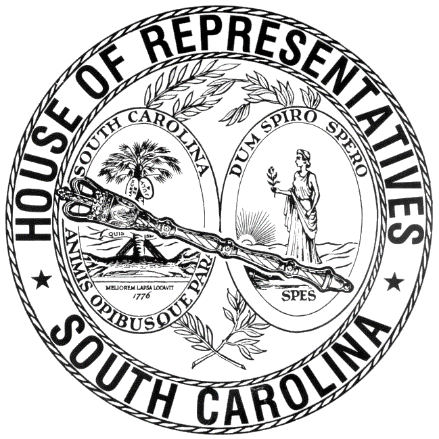 REGULAR SESSION BEGINNING TUESDAY, JANUARY 8, 2019 ________THURSDAY, MARCH 7, 2019(STATEWIDE SESSION)Indicates Matter StrickenIndicates New MatterThe House assembled at 10:00 a.m.Deliberations were opened with prayer by Rev. Charles E. Seastrunk, Jr., as follows:	Our thought for today is from Psalm 67:1: “May God show loving kindness towards you and bring good to you. May He make His face shine upon you.”	Let us pray. Holy and loving God, by faith bring these Representatives and staff to be growing people, serving this State. Teach us to be not self-serving, but always for You and the people we serve. Pour out Your love on us and lead us to grow closer to You, O God of might. Bless these Representatives and staff as they strive to do good things. Keep them and their families in Your loving care this weekend. Remember our defenders of freedom and first responders as they care for and protect us. Bless our Nation, President, State, Governor, Speaker, staff, and all who work in this vineyard. Heal the wounds, those seen and those hidden, of our brave warriors who suffer and sacrifice for our freedom. Lord, in Your mercy, hear our prayers. Amen.Pursuant to Rule 6.3, the House of Representatives was led in the Pledge of Allegiance to the Flag of the United States of America by the SPEAKER PRO TEMPORE.After corrections to the Journal of the proceedings of yesterday, the SPEAKER PRO TEMPORE ordered it confirmed.MOTION ADOPTEDRep. STAVRINAKIS moved that when the House adjourns, it adjourn in memory of Charles S. Goldberg, which was agreed to.ROLL CALLThe roll call of the House of Representatives was taken resulting as follows:Total Present--123STATEMENT FOR JOURNAL	On Wednesday, March 6, 2019, I had to leave the House Session due to a medical emergency with myself. After seeing the nurse and the doctor for some two hours, it was recommended that I go home. 	House Bill 3759 was considered and I fully support this legislation. If I had been here, I would have voted in suport of House Bill 3759.	Rep. Ronald “Ronnie” YoungDOCTOR OF THE DAYAnnouncement was made that Dr. Robert "Mike" Bryant of Ninety-Six was the Doctor of the Day for the General Assembly.SPECIAL PRESENTATIONRep. LUCAS presented to the House the Hartsville National Dixie Youth O-Zone All-Stars Baseball Team and the Hartsville Dixie Angels All-Stars Softball Team, coaches, and other school officials. SPECIAL PRESENTATIONRep. MCCRAVY presented to the House the Greenwood Christian School Boys Cross Country Team, coaches, and other school officials. CO-SPONSORS ADDEDIn accordance with House Rule 5.2 below:“5.2 Every bill before presentation shall have its title endorsed; every report, its title at length; every petition, memorial, or other paper, its prayer or substance; and, in every instance, the name of the member presenting any paper shall be endorsed and the papers shall be presented by the member to the Speaker at the desk. A member may add his name to a bill or resolution or a co-sponsor of a bill or resolution may remove his name at any time prior to the bill or resolution receiving passage on second reading. The member or co-sponsor shall notify the Clerk of the House in writing of his desire to have his name added or removed from the bill or resolution. The Clerk of the House shall print the member's or co-sponsor's written notification in the House Journal. The removal or addition of a name does not apply to a bill or resolution sponsored by a committee.” CO-SPONSORS ADDEDCO-SPONSOR ADDEDCO-SPONSOR ADDEDCO-SPONSOR ADDEDCO-SPONSOR ADDEDSENT TO THE SENATEThe following Bills and Joint Resolutions were taken up, read the third time, and ordered sent to the Senate:H. 4113 -- Regulations and Administrative Procedures Committee: A JOINT RESOLUTION TO APPROVE REGULATIONS OF THE DEPARTMENT OF LABOR, LICENSING AND REGULATION - AUCTIONEERS' COMMISSION, RELATING TO AUCTIONEERS' COMMISSION (REPEAL SPECIFIC REGULATIONS), DESIGNATED AS REGULATION DOCUMENT NUMBER 4846, PURSUANT TO THE PROVISIONS OF ARTICLE 1, CHAPTER 23, TITLE 1 OF THE 1976 CODE.H. 4114 -- Regulations and Administrative Procedures Committee: A JOINT RESOLUTION TO APPROVE REGULATIONS OF THE SOUTH CAROLINA HUMAN AFFAIRS COMMISSION, RELATING TO HEARING PROCEDURES (REVIEW AND ENFORCEMENT), DESIGNATED AS REGULATION DOCUMENT NUMBER 4830, PURSUANT TO THE PROVISIONS OF ARTICLE 1, CHAPTER 23, TITLE 1 OF THE 1976 CODE.H. 4115 -- Regulations and Administrative Procedures Committee: A JOINT RESOLUTION TO APPROVE REGULATIONS OF THE SOUTH CAROLINA HUMAN AFFAIRS COMMISSION, RELATING TO NOTICES TO BE POSTED, DESIGNATED AS REGULATION DOCUMENT NUMBER 4828, PURSUANT TO THE PROVISIONS OF ARTICLE 1, CHAPTER 23, TITLE 1 OF THE 1976 CODE.H. 4117 -- Regulations and Administrative Procedures Committee: A JOINT RESOLUTION TO APPROVE REGULATIONS OF THE DEPARTMENT OF LABOR, LICENSING AND REGULATION - BOARD OF NURSING, RELATING TO CODE OF ETHICS, DESIGNATED AS REGULATION DOCUMENT NUMBER 4863, PURSUANT TO THE PROVISIONS OF ARTICLE 1, CHAPTER 23, TITLE 1 OF THE 1976 CODE.H. 4118 -- Regulations and Administrative Procedures Committee: A JOINT RESOLUTION TO APPROVE REGULATIONS OF THE DEPARTMENT OF LABOR, LICENSING AND REGULATION, RELATING TO BOARD OF EXAMINERS FOR LICENSURE OF PROFESSIONAL COUNSELORS AND MARITAL AND FAMILY THERAPISTS, DESIGNATED AS REGULATION DOCUMENT NUMBER 4862, PURSUANT TO THE PROVISIONS OF ARTICLE 1, CHAPTER 23, TITLE 1 OF THE 1976 CODE.H. 4119 -- Regulations and Administrative Procedures Committee: A JOINT RESOLUTION TO APPROVE REGULATIONS OF THE DEPARTMENT OF LABOR, LICENSING AND REGULATION - BOARD OF EXAMINERS IN SPEECH-LANGUAGE PATHOLOGY AND AUDIOLOGY, RELATING TO GENERAL LICENSING PROVISIONS; SPEECH-LANGUAGE PATHOLOGY ASSISTANTS; AND CONTINUING EDUCATION, DESIGNATED AS REGULATION DOCUMENT NUMBER 4858, PURSUANT TO THE PROVISIONS OF ARTICLE 1, CHAPTER 23, TITLE 1 OF THE 1976 CODE.H. 4122 -- Regulations and Administrative Procedures Committee: A JOINT RESOLUTION TO APPROVE REGULATIONS OF THE DEPARTMENT OF LABOR, LICENSING AND REGULATION - PANEL FOR DIETETICS, RELATING TO LICENSURE BY REGISTRATION; AND LICENSURE BY ENDORSEMENT, DESIGNATED AS REGULATION DOCUMENT NUMBER 4851, PURSUANT TO THE PROVISIONS OF ARTICLE 1, CHAPTER 23, TITLE 1 OF THE 1976 CODE.H. 4123 -- Regulations and Administrative Procedures Committee: A JOINT RESOLUTION TO APPROVE REGULATIONS OF THE DEPARTMENT OF LABOR, LICENSING AND REGULATION, RELATING TO LONG TERM HEALTH CARE ADMINISTRATORS BOARD, DESIGNATED AS REGULATION DOCUMENT NUMBER 4844, PURSUANT TO THE PROVISIONS OF ARTICLE 1, CHAPTER 23, TITLE 1 OF THE 1976 CODE.H. 4124 -- Regulations and Administrative Procedures Committee: A JOINT RESOLUTION TO APPROVE REGULATIONS OF THE DEPARTMENT OF LABOR, LICENSING AND REGULATION - BOARD OF PHARMACY, RELATING TO ADMINISTRATIVE CITATIONS AND PENALTIES, DESIGNATED AS REGULATION DOCUMENT NUMBER 4822, PURSUANT TO THE PROVISIONS OF ARTICLE 1, CHAPTER 23, TITLE 1 OF THE 1976 CODE.H. 3263 -- Reps. G. M. Smith, Erickson, Bradley, W. Newton, Huggins, Sandifer, Toole, Blackwell, Cogswell, Caskey, Atkinson, Hixon, Taylor, Fry, Weeks and Bales: A BILL TO AMEND THE CODE OF LAWS OF SOUTH CAROLINA, 1976, TO ENACT THE "ARMED SERVICE MEMBERS AND SPOUSES PROFESSIONAL AND OCCUPATIONAL LICENSING ACT" BY ADDING SECTION 37-1-110 SO AS TO EXEMPT ARMED SERVICE MEMBERS STATIONED IN THIS STATE AND THEIR SPOUSES FROM LICENSURE FOR OCCUPATIONS AND PROFESSIONS REGULATED BY THE DEPARTMENT OF CONSUMER AFFAIRS IN CERTAIN CIRCUMSTANCES; BY ADDING SECTION 38-43-85 SO AS TO EXEMPT ARMED SERVICE MEMBERS STATIONED IN THIS STATE AND THEIR SPOUSES FROM LICENSURE AS NONRESIDENT INSURANCE LINES PRODUCERS BY THE DEPARTMENT OF INSURANCE IN CERTAIN CIRCUMSTANCES; BY ADDING SECTION 38-47-17 SO AS TO EXEMPT ARMED SERVICE MEMBERS STATIONED IN THIS STATE AND THEIR SPOUSES FROM LICENSURE AS INSURANCE ADJUSTERS BY THE DEPARTMENT OF INSURANCE IN CERTAIN CIRCUMSTANCES; BY ADDING SECTION 38-48-25 SO AS TO EXEMPT ARMED SERVICE MEMBERS STATIONED IN THIS STATE AND THEIR SPOUSES FROM LICENSURE AS PUBLIC INSURANCE ADJUSTERS BY THE DEPARTMENT OF INSURANCE IN CERTAIN CIRCUMSTANCES;  BY ADDING SECTION 40-1-625 SO AS TO EXEMPT ARMED SERVICE MEMBERS STATIONED IN THIS STATE AND THEIR SPOUSES FROM LICENSURE FOR PROFESSIONS AND OCCUPATIONS REGULATED BY BOARDS AND COMMISSIONS ADMINISTERED BY THE DEPARTMENT OF LABOR, LICENSING AND REGULATION IN CERTAIN CIRCUMSTANCES; BY ADDING SECTION 59-25-25 SO AS TO PROVIDE SPOUSES OF ARMED SERVICE MEMBERS STATIONED IN THIS STATE MAY WORK AS PUBLIC SCHOOL TEACHERS IN THIS STATE WITHOUT BEING LICENSED OR CERTIFIED BY THE DEPARTMENT OF EDUCATION IN CERTAIN CIRCUMSTANCES; TO AMEND SECTION 38-45-30, RELATING TO LICENSE APPLICATION FEE REQUIREMENTS FOR NONRESIDENT INSURANCE BROKER LICENSURE, SO AS TO EXEMPT CERTAIN ARMED SERVICE MEMBERS STATIONED IN THIS STATE AND THEIR SPOUSES FROM THE FEES; TO AMEND SECTION 38-49-20, RELATING TO LICENSURE REQUIREMENTS FOR MOTOR VEHICLE PHYSICAL DAMAGE INSPECTORS, SO AS TO EXEMPT ARMED SERVICE MEMBERS STATIONED IN THIS STATE AND THEIR SPOUSES FROM THESE REQUIREMENTS IN CERTAIN CIRCUMSTANCES; TO AMEND SECTION 38-53-80, RELATING TO LICENSURE REQUIREMENTS FOR BAIL BONDSMEN AND RUNNERS, SO AS TO EXEMPT ARMED SERVICE MEMBERS STATIONED IN THIS STATE AND THEIR SPOUSES FROM THESE REQUIREMENTS IN CERTAIN CIRCUMSTANCES; TO AMEND SECTION 40-1-640, RELATING TO THE AUTHORITY OF CERTAIN PROFESSIONALS AND OCCUPATIONAL LICENSING BOARDS TO ACCEPT AND APPLY EDUCATION, TRAINING, AND EXPERIENCE OF CERTAIN SERVICE MEMBERS, SO AS TO MAKE EXERCISE OF THIS AUTHORITY NONDISCRIMINATORY IF CERTAIN CRITERIA ARE MET; AND TO REPEAL SECTION 40-1-630 RELATING TO TEMPORARY OCCUPATIONAL AND PROFESSIONAL LICENSES THAT BOARDS AND COMMISSIONS ADMINISTERED BY THE DEPARTMENT OF LABOR, LICENSING AND REGULATION MAY ISSUE TO SPOUSES OF ACTIVE SERVICE MEMBERS STATIONED IN THIS STATE.H. 3586 -- Reps. Sandifer and Forrester: A BILL TO AMEND SECTION 23-47-10, CODE OF LAWS OF SOUTH CAROLINA, 1976, RELATING TO CERTAIN TERMS AND THEIR DEFINITIONS REGARDING THE PUBLIC SAFETY COMMUNICATIONS CENTER, SO AS TO PROVIDE ADDITIONAL TERMS AND THEIR DEFINITIONS; TO AMEND SECTION 23-47-20, RELATING TO REQUIREMENTS THAT PERTAIN TO A 911 SYSTEM, SO AS TO PROVIDE THAT THE REVENUE AND FISCAL AFFAIRS OFFICE IS RESPONSIBLE FOR CREATING AND UPDATING A COMPREHENSIVE STRATEGIC 911 AND NEXTGEN 9-1-1 (NG9-1-1) SYSTEM, AND TO REVISE THE STANDARDS THAT GOVERN THE OPERATION OF 911 AND NG9-1-1 SYSTEMS; TO AMEND SECTION 23-47-40, RELATING TO 911 CHARGES THAT MAY BE IMPOSED UPON EACH LOCAL EXCHANGE ACCESS FACILITY SUBSCRIBED TO BY TELEPHONE SUBSCRIBERS WHOSE LOCAL EXCHANGE ACCESS LINES ARE IN THE AREA SERVED OR WHICH WOULD BE SERVED BY THE 911 SERVICE, SO AS TO REVISE THE LIST OF ITEMS THAT MAY BE FUNDED WITH THESE CHARGES; TO AMEND SECTION 23-47-50, RELATING TO SUBSCRIBER BILLING FOR THE PROVISION OF 911 SERVICE, SO AS TO MAKE TECHNICAL CHANGES, TO PROVIDE THAT THE "EMERGENCY TELEPHONE SYSTEM" FUND MUST BE INCLUDED IN THE ANNUAL AUDIT OF THE LOCAL GOVERNMENT, TO PROVIDE THAT UPON THE FINDING OF INAPPROPRIATE USE OF 911 FUNDS PURSUANT TO AN AUDIT, THE LOCAL GOVERNMENT MUST RESTORE THOSE FUNDS WITHIN NINETY DAYS, TO PROVIDE THAT THE LOCAL GOVERNMENT MUST PROVIDE THE REVENUE AND FISCAL AFFAIRS OFFICE A COPY OF THE AUDITED REPORT, TO PROVIDE THAT FUNDS MAY BE WITHHELD FROM A LOCAL GOVERNMENT THAT FAILS TO COMPLY WITH THE AUDIT PROVISIONS, AND TO REVISE THE PURPOSE FOR LEVYING A CMRS 911 CHARGE; TO AMEND SECTION 23-47-60, RELATING TO A LOCAL GOVERNMENT PROVIDING STANDARD ADDRESSES FOR THEIR RESIDENTS BEFORE ENHANCED 911 IS PLACED IN SERVICE, SO AS TO PROVIDE THAT THE REVENUE AND FISCAL AFFAIRS OFFICE SHALL DESIGNATE ONE OFFICE WITHIN EACH COUNTY AS THE ADDRESSING OFFICIAL; TO AMEND SECTION 23-47-65, AS AMENDED, RELATING TO THE CREATION AND RESPONSIBILITIES OF THE SOUTH CAROLINA 911 ADVISORY COMMITTEE, SO AS TO INCREASE ITS RESPONSIBILITIES, TO INCREASE THE SIZE OF ITS MEMBERSHIP, TO REVISE THE PROCESS OF APPOINTING MEMBERS, TO PROVIDE ITS MEMBERS COMPENSATION FOR CERTAIN EXPENSES, TO INCREASE AND REVISE THE RESPONSIBILITIES OF THE REVENUE AND FISCAL AFFAIRS OFFICE AND TO MAKE TECHNICAL CHANGES; TO AMEND SECTION 23-47-75, RELATING TO CERTAIN 911 INFORMATION THAT IS NOT SUBJECT TO THE FREEDOM OF INFORMATION ACT OR DISCLOSURE, SO AS TO MAKE A TECHNICAL CHANGE, TO PROVIDE THAT CERTAIN LOCATION INFORMATION IS NOT CONSIDERED A RECORD OF THE LOCAL 911 SYSTEM, AND TO PROVIDE RESTRICTIONS ON THE RELEASE OF CERTAIN DATA AND TELEPHONE CALLS TO CERTAIN AGENCIES AND THE PUBLIC; AND TO AMEND SECTION 23-47-80, RELATING TO PENALTIES ASSOCIATED WITH UNLAWFULLY PLACING A 911 CALL, SO AS MAKE TECHNICAL CHANGES.H. 3200 -- Reps. Henderson-Myers, Allison, Bernstein, Govan, Ridgeway, Clyburn, Brawley, McDaniel, Cogswell, Caskey, Norrell and Weeks: A BILL TO AMEND THE CODE OF LAWS OF SOUTH CAROLINA, 1976, TO ENACT THE "SOUTH CAROLINA LACTATION SUPPORT ACT" BY ADDING SECTION 41-1-130 SO AS TO DEFINE NECESSARY DEFINITIONS, TO PROVIDE EMPLOYERS DAILY SHALL PROVIDE EMPLOYEES WITH REASONABLE UNPAID BREAK TIME OR SHALL PERMIT EMPLOYEES TO USE PAID BREAK TIME OR MEAL TIME TO EXPRESS BREAST MILK, TO PROVIDE EMPLOYERS SHALL MAKE REASONABLE EFFORTS TO PROVIDE CERTAIN AREAS WHERE EMPLOYEES MAY EXPRESS BREAST MILK, TO PROVIDE EMPLOYERS MAY NOT DISCRIMINATE AGAINST EMPLOYEES FOR CHOOSING TO EXPRESS BREAST MILK IN THE WORKPLACE IN COMPLIANCE WITH THE PROVISIONS OF THIS ACT, AND TO PROVIDE REMEDIES FOR VIOLATIONS; AND TO PROVIDE RELATED FINDINGS AND EXPRESS RELATED POLICIES.H. 4157 -- Reps. Lucas, G. M. Smith, Simrill, Bannister and Clemmons: A JOINT RESOLUTION TO EXTEND THE DEADLINE TO SUBMIT OFFERS FOR A SOLICITATION FOR A STATEWIDE VOTING SYSTEM SOLUTION FOR THE SOUTH CAROLINA ELECTIONS COMMISSION AND TO CREATE A SPECIAL EVALUATION PANEL TO EVALUATE AND SCORE EACH PROPOSAL.H. 3755--DEBATE ADJOURNEDThe following Bill was taken up:H. 3755 -- Reps. Sandifer, Spires and Anderson: A BILL TO AMEND SECTION 38-77-30, CODE OF LAWS OF SOUTH CAROLINA, 1976, RELATING TO DEFINITIONS APPLICABLE TO AUTOMOBILE INSURANCE COVERAGE, SO AS TO REMOVE CERTAIN REQUIREMENTS FOR THE RENEWAL OF AN AUTOMOBILE COVERAGE POLICY AND TO DEFINE THE TERM "REDUCTION IN COVERAGE"; AND TO AMEND SECTION 38-77-120, RELATING TO NOTICE REQUIREMENTS FOR CANCELLATION OR THE REFUSAL TO RENEW A POLICY, SO AS TO ALLOW FOR AN INSURER TO RENEW A POLICY WITH A REDUCTION IN COVERAGE AND TO PROVIDE CERTAIN REQUIREMENTS FOR THE REDUCTION IN COVERAGE.Rep. SANDIFER moved to adjourn debate on the Bill until Tuesday, March 19, which was agreed to.ORDERED ENROLLED FOR RATIFICATIONThe following Bill was read the third time, passed and, having received three readings in both Houses, it was ordered that the title be changed to that of an Act, and that it be enrolled for ratification:S. 482 -- Senators Campbell and Bennett: A BILL TO AMEND SECTION 7-7-230, CODE OF LAWS OF SOUTH CAROLINA, 1976, RELATING TO THE DESIGNATION OF VOTING PRECINCTS IN DORCHESTER COUNTY, SO AS TO REDESIGNATE THE MAP NUMBER ON WHICH THE NAMES OF THESE PRECINCTS MAY BE FOUND AND MAINTAINED BY THE REVENUE AND FISCAL AFFAIRS OFFICE.LEAVE OF ABSENCEThe SPEAKER PRO TEMPORE granted Rep. DANING a leave of absence for the remainder of the day. S. 326--ORDERED TO THIRD READINGThe following Joint Resolution was taken up:S. 326 -- Senators Massey, Setzler, Malloy, Turner, Alexander and Young: A JOINT RESOLUTION TO DIRECT THE STATE LAW ENFORCEMENT DIVISION TO DISTRIBUTE TWO HUNDRED FIFTY THOUSAND DOLLARS TO THE SOUTH CAROLINA STATE FIREFIGHTERS ASSOCIATION TO PROVIDE FOR POST TRAUMATIC STRESS DISORDER INSURANCE AND PROGRAMS.Rep. LOWE explained the Joint Resolution.Rep. BAMBERG spoke in favor of the Joint Resolution.Rep. HILL spoke upon the Joint Resolution.Rep. HILL moved to adjourn debate on the Joint Resolution.Rep. TALLON moved to table the motion, which was agreed to.  The question recurred to the passage of the Joint Resolution.The yeas and nays were taken resulting as follows:  Yeas 109; Nays 0 Those who voted in the affirmative are:Total--109 Those who voted in the negative are:Total--0So, the Joint Resolution was read the second time and ordered to third reading.  S. 326--ORDERED TO BE READ THIRD TIME TOMORROWOn motion of Rep. G. M. SMITH, with unanimous consent, it was ordered that S. 326 be read the third time tomorrow.  SPEAKER IN CHAIRMOTION ADOPTEDRep. G. M. SMITH moved that H. 4000, the General Appropriation Bill for Fiscal Year 2019-2020, be set for Special Order on Monday, March 11, 2019, immediately after roll call and after roll call every day thereafter, and continue each day until given second reading, which was agreed to. MOTION ADOPTEDRep. G. M. SMITH moved that while debating H. 4000 on second reading that the Bills on the Calendar be printed by number only, which was agreed to. MOTION ADOPTEDRep. G. M. SMITH moved that when the House adjourns today that it adjourn to meet in Local Session tomorrow, Friday, March 8, 2019, and then convene in Statewide Session at 1:00 p.m., Monday, March 11, 2019, which was agreed to. MOTION ADOPTEDRep. G. M. SMITH moved that H. 4001, the Joint Resolution appropriating the Capital Reserve Fund for Fiscal Year 2018-2019, be set for Special Order immediately following second reading of H. 4000, and immediately after roll call every day thereafter, and continue each day until given second reading, which was agreed to. MOTION ADOPTEDRep. G. M. SMITH  moved that H. 4000 be set for Special Order for third reading immediately after second reading of H. 4001, and immediately after roll call every day thereafter, and continue each day until given third reading, which was agreed to. MOTION ADOPTEDRep. G. M. SMITH  moved that H. 4001 be set for Special Order for third reading immediately after third reading of H. 4000, and immediately after roll call every day thereafter, and continue each day until given third reading, which was agreed to. S. 160--RECALLED FROM COMMITTEE ON WAYS AND MEANSOn motion of Rep. G. R. SMITH, with unanimous consent, the following Bill was ordered recalled from the Committee on Ways and Means:S. 160 -- Senators Allen, Davis, Turner, Rice, Talley, Gambrell and Nicholson: A BILL TO AMEND SECTION 12-54-122, CODE OF LAWS OF SOUTH CAROLINA, 1976, RELATING TO TAX LIENS, SO AS TO ALLOW THE DEPARTMENT OF REVENUE TO IMPLEMENT A SYSTEM OF FILING AND INDEXING LIENS WHICH IS ACCESSIBLE TO THE PUBLIC OVER THE INTERNET OR THROUGH OTHER MEANS.OBJECTION TO RECALLRep. HILL asked unanimous consent to recall H. 3456 from the Committee on Judiciary.Rep. OTT objected.H. 4004--RECALLED AND REFERRED TO COMMITTEE ON MEDICAL, MILITARY, PUBLIC AND MUNICIPAL AFFAIRSOn motion of Rep. G. M. SMITH, with unanimous consent, the following Bill was ordered recalled from the Committee on Ways and Means and was referred to the Committee on Medical, Military, Public and Municipal Affairs:H. 4004 -- Reps. Clary, G. M. Smith, Lucas and Ridgeway: A BILL TO AMEND THE CODE OF LAWS OF SOUTH CAROLINA, 1976, TO ENACT THE "PHYSICIAN ORDERS FOR SCOPE OF TREATMENT (POST) ACT" BY ADDING CHAPTER 80 TO TITLE 44 SO AS TO ENABLE CERTAIN PERSONS TO EXECUTE A POST FORM SIGNED BY A PHYSICIAN THAT SETS FORTH THE PATIENT'S WISHES AS TO LIFE-SUSTAINING CARE; TO REQUIRE HEALTH CARE PROVIDERS AND HEALTH CARE FACILITIES TO ACCEPT A POST FORM AS A VALID MEDICAL ORDER WHICH TAKES PRECEDENCE OVER AN ADVANCE DIRECTIVE AND TO COMPLY WITH THE ORDER, WITH EXCEPTIONS; TO ESTABLISH A PHYSICIAN ORDERS FOR SCOPE OF TREATMENT (POST) ADVISORY COUNCIL AND TO PROVIDE FOR ITS MEMBERSHIP AND DUTIES; TO REQUIRE THE DEPARTMENT OF HEALTH AND ENVIRONMENTAL CONTROL TO PERFORM CERTAIN DUTIES WITH RESPECT TO OVERSEEING POST FORMS AND TO PROMULGATE REGULATIONS; TO PROVIDE IMMUNITY FROM CIVIL AND CRIMINAL LIABILITY AND FROM DISCIPLINARY ACTION FOR CERTAIN PERSONS ACTING IN ACCORDANCE WITH PROVISIONS OF THE CHAPTER; AND FOR OTHER PURPOSES.R. 4, S. 335--GOVERNOR'S VETO OVERRIDDENThe Veto on the following Act was taken up:  (R. 4, S. 335) -- Senator Massey: AN ACT TO AMEND ACT 516 OF 1976, RELATING TO THE ELECTION OF COMMISSIONERS OF THE BATH, LANGLEY, AND CLEARWATER WATER AND SEWER DISTRICTS IN AIKEN COUNTY, SO AS TO CHANGE THE COMMENCEMENT DATE OF EACH COMMISSIONER'S TERM OF OFFICE TO JANUARY FIRST IN THE YEAR FOLLOWING THE COMMISSIONER'S ELECTION AND TO CHANGE THE TERM EXPIRATION DATE TO DECEMBER THIRTY-FIRST OF EACH EVEN-NUMBERED YEAR; AND TO AMEND ACT 1006 OF 1958, RELATING TO THE ELECTION OF COMMISSIONERS OF THE BATH, LANGLEY, AND CLEARWATER WATER AND SEWER DISTRICTS IN AIKEN COUNTY, SO AS TO CHANGE THE COMMENCEMENT DATE OF EACH COMMISSIONER'S TERM TO JANUARY FIRST IN THE YEAR FOLLOWING THE COMMISSIONER'S ELECTION, TO CHANGE THE ELECTION DATE FOR COMMISSIONERS TO THE FIRST TUESDAY AFTER THE FIRST MONDAY IN NOVEMBER AND TO PROVIDE FOR STAGGERED TERMS, TO REVISE THE PROCEDURES FOR ADVERTISING ELECTIONS FOR COMMISSIONERS IN A NEWSPAPER OF GENERAL CIRCULATION, TO REQUIRE COMMISSION CANDIDATES TO FILE STATEMENTS OF INTENTION OF CANDIDACY WITH THE AIKEN COUNTY BOARD OF VOTER REGISTRATION AND ELECTIONS, AND TO ESTABLISH THE FILING PERIOD FOR THE ELECTION OF COMMISSIONERS. Rep. TAYLOR explained the Veto.The question was put, shall the Act become a part of the law, the Veto of his Excellency, the Governor to the contrary notwithstanding, the yeas and nays were taken resulting as follows:Yeas 95; Nays 1 Those who voted in the affirmative are:Total--95 Those who voted in the negative are:Total--1So, the Veto of the Governor was overridden and a message was ordered sent to the Senate accordingly.H. 4054--SENT TO THE SENATEThe following Joint Resolution was taken up:H. 4054 -- Rep. Sandifer: A JOINT RESOLUTION TO ALLOW FOR THE SUBMISSION OF LESS THAN THREE QUALIFIED APPLICANTS TO THE GOVERNOR TO SERVE AS EXECUTIVE DIRECTOR OF THE DEPARTMENT OF EMPLOYMENT AND WORKFORCE.The Joint Resolution was read the third time and ordered sent to the Senate.  H. 3759--SENT TO THE SENATEThe following Bill was taken up:H. 3759 -- Reps. Lucas, Allison, Felder, Pope, Simrill, Rutherford, Whitmire, G. M. Smith, McCoy, Hiott, Sandifer, Clary, G. R. Smith, Murphy, Taylor, Govan, W. Newton, Funderburk, Elliott, B. Newton, Weeks, Hewitt, Bailey, Hixon, Calhoon, Bennett, Young, Norrell, Hyde, Jordan, Bamberg, Ligon, Sottile, Cogswell, Daning, Loftis, Burns, Wheeler, Kirby, Tallon, Caskey, West, Collins, Forrester, Spires, Thayer, Wooten, Huggins, Willis, Herbkersman, Stringer, Erickson, Bradley, McCravy, Lowe, Clemmons, Davis, Bannister, Ridgeway, Atkinson, Bryant, Bales, Alexander, R. Williams, B. Cox, Martin, Jefferson, Fry, Hosey, Clyburn, Chellis, Kimmons, Rivers, Forrest, Mace, Johnson, Robinson, Dillard, Rose, Anderson, McGinnis, Hardee, Brown, Long, D. C. Moss, V. S. Moss, Gilliam, Chumley, Gagnon, Blackwell, Bernstein, Stavrinakis, Morgan, Finlay, Crawford, Henderson-Myers, Gilliard, Trantham, Garvin, S. Williams and Toole: A BILL TO AMEND THE CODE OF LAWS OF SOUTH CAROLINA, 1976, SO AS TO ENACT THE "SOUTH CAROLINA CAREER OPPORTUNITY AND ACCESS FOR ALL ACT"; BY ADDING SECTION 59-1-485 SO AS TO PROVIDE A STATEWIDE COLLEGE AND CAREER READINESS GOAL FOR 2030; BY ADDING ARTICLE 15 TO CHAPTER 63, TITLE 59 SO AS TO CREATE THE "STUDENT BILL OF RIGHTS"; TO AMEND SECTION 59-5-10, RELATING TO THE STATE BOARD OF EDUCATION, SO AS TO ADD A PUBLIC SCHOOL STUDENT APPOINTED BY THE GOVERNOR TO SERVE A TWO-YEAR TERM AS A NONVOTING ADVISORY MEMBER; BY ADDING CHAPTER 12 TO TITLE 1 SO AS TO CREATE THE "ZERO TO TWENTY COMMITTEE" AND TO PROVIDE FOR THE PURPOSES, MEMBERSHIP, AND DUTIES OF THE COMMITTEE; BY ADDING SECTION 59-29-250 SO AS TO PROVIDE FOR THE EXPANSION AND ENHANCEMENT OF COMPUTER SCIENCE EDUCATION IN HIGH SCHOOLS; TO AMEND SECTION 59-18-310, RELATING TO THE STATEWIDE ASSESSMENT PROGRAM, SO AS TO REMOVE SOCIAL STUDIES FROM THE ACADEMIC AREAS ASSESSED; TO AMEND SECTION 59-18-320, RELATING TO FIELD TESTS IN THE STATEWIDE ASSESSMENT PROGRAM AND ADMINISTRATION OF ASSESSMENTS UNDER THE PROGRAM, SO AS TO MAKE CHANGES TO CONFORM TO THE REMOVAL OF SOCIAL STUDIES FROM THE ACADEMIC AREAS ASSESSED; TO AMEND SECTION 59-18-325, RELATING TO REQUIREMENTS THAT THE DEPARTMENT PROCURE AND ADMINISTER CERTAIN STANDARDS-BASED ASSESSMENTS, SO AS TO REMOVE THE REQUIREMENT FOR PROCURING AND ADMINISTERING STANDARDS-BASED ASSESSMENTS IN SOCIAL STUDIES TO STUDENTS IN FIFTH GRADE AND SEVENTH GRADE; BY ADDING SECTION 59-156-250 SO AS TO PROVIDE THE STATE OFFICE OF FIRST STEPS TO SCHOOL READINESS AND THE STATE DEPARTMENT OF EDUCATION SHALL COMPILE AND REPORT TO THE GENERAL ASSEMBLY CERTAIN INFORMATION ABOUT EARLY CHILDHOOD READING EFFORTS, PLANS TO INCREASE PARTICIPATION IN RELATED PROGRAMS IN CERTAIN DISTRICTS, AND TO REQUIRE A SUBSEQUENT REPORT IN FIVE YEARS; TO AMEND SECTION 59-104-20, RELATING TO THE CRITERIA FOR PALMETTO FELLOWS SCHOLARSHIPS, SO AS TO STRENGTHEN ENGLISH, MATHEMATICS, AND COMPUTER SCIENCE FOUNDATIONS OF HIGH SCHOOL SENIORS SEEKING PALMETTO FELLOWS SCHOLARSHIPS BY REQUIRING SUCCESSFUL COMPLETION OF CERTAIN ENGLISH AND MATHEMATICS OR COMPUTER SCIENCE COURSEWORK DURING THEIR SENIOR YEARS, AND TO EXCLUDE MEMBERS OF THE 2019-2020 SENIOR CLASS FROM THESE REQUIREMENTS; TO AMEND SECTION 59-149-50, RELATING TO THE CRITERIA FOR LIFE SCHOLARSHIPS, SO AS TO STRENGTHEN ENGLISH, MATHEMATICS, AND COMPUTER SCIENCE FOUNDATIONS OF HIGH SCHOOL SENIORS SEEKING LIFE SCHOLARSHIPS BY REQUIRING SUCCESSFUL COMPLETION OF CERTAIN ENGLISH AND MATHEMATICS OR COMPUTER SCIENCE COURSEWORK DURING THEIR SENIOR YEARS, AND TO EXCLUDE MEMBERS OF THE 2019-2020 SENIOR CLASS FROM THESE REQUIREMENTS; TO AMEND SECTION 59-59-210, RELATING TO ARTICULATION AGREEMENTS PROVIDING DUAL ENROLLMENT BETWEEN HIGH SCHOOLS AND PUBLIC INSTITUTIONS OF HIGHER LEARNING, SO AS TO EXPAND SUCH DUAL ENROLLMENT OPPORTUNITIES BY CREATING A UNIFORM SYSTEM OF DUAL ENROLLMENT COLLEGE COURSES OFFERED TO HIGH SCHOOL STUDENTS BY PUBLIC INSTITUTIONS OF HIGHER LEARNING; BY ADDING SECTION 59-18-365 SO AS TO PROVIDE A SYSTEM FOR ACCOUNTABILITY FOR STUDENT PROGRESS TOWARD COLLEGE AND CAREER READINESS FROM KINDERGARTEN THROUGH TWELFTH GRADE; TO AMEND SECTION 59-5-65, RELATING TO THE POWERS AND DUTIES OF THE STATE BOARD OF EDUCATION, SO AS TO PROVIDE REMEDIAL COURSEWORK FOR COLLEGE READINESS ONLY MAY BE PROVIDED AT THE HIGH SCHOOL LEVEL AND MAY NOT BE PROVIDED AT PUBLIC INSTITUTIONS OF HIGHER LEARNING; TO AMEND SECTIONS 59-18-1950 AND 59-101-350, BOTH RELATING TO REMEDIAL COURSEWORK, SO AS TO MAKE A CONFORMING CHANGE TO THE ELIMINATION OF REMEDIAL COURSEWORK BEING OFFERED AT PUBLIC INSTITUTIONS OF HIGHER LEARNING; BY ADDING SECTION 59-155-155 SO AS TO PROVIDE THE STATE BOARD OF EDUCATION SHALL APPROVE NO MORE THAN FIVE RELIABLE AND VALID EARLY LITERACY AND NUMERACY SCREENING ASSESSMENT INSTRUMENTS FOR SELECTION AND USE BY SCHOOL DISTRICTS FOR KINDERGARTEN THROUGH THIRD GRADE, AND TO PROVIDE REQUIREMENTS FOR SUCH INSTRUMENTS; TO AMEND SECTION 59-155-110, RELATING TO THE READ TO SUCCEED OFFICE, SO AS TO CORRECT A TYPOGRAPHICAL ERROR; TO AMEND SECTION 59-155-120, RELATING TO DEFINITIONS IN THE READ TO SUCCEED ACT, SO AS TO REVISE DEFINITIONS; TO AMEND SECTION 59-155-130, RELATING TO DUTIES OF THE READ TO SUCCEED OFFICE, SO AS TO REVISE THE REQUIREMENTS CONCERNING COURSEWORK NECESSARY FOR LITERACY ADD-ON ENDORSEMENTS AND TO REVISE REQUIREMENTS FOR PROFESSIONAL DEVELOPMENT IN READING AND COACHING FOR CERTIFIED READING/LITERACY COACHES AND LITERACY TEACHERS; TO AMEND SECTION 59-155-140, RELATING TO THE STATE READING PROFICIENCY PROGRAM, SO AS TO REMOVE THE USE OF BOOK CLUBS FOR CERTAIN REQUIRED SUPPLEMENTAL INSTRUCTION; TO AMEND SECTION 59-155-150, RELATING TO THE READINESS ASSESSMENT PROVIDED BY THE READ TO SUCCEED ACT, SO AS TO REVISE THE REQUIREMENTS FOR SCREENING AND DIAGNOSTIC ASSESSMENTS AND INTERVENTIONS; TO AMEND SECTION 59-155-160, RELATING TO MANDATORY STUDENT RETENTION PROVISIONS OF THE READ TO SUCCEED ACT, SO AS TO REVISE CRITERIA FOR RETENTION AND EXEMPTIONS FROM RETENTION, TO ELIMINATE AN APPEALS PROCESS, AND TO REVISE CRITERIA FOR INTENSIVE INSTRUCTIONAL SERVICES AND SUPPORT PROVIDED TO RETAINED STUDENTS; TO AMEND SECTION 59-155-180, RELATING TO PROVISIONS CONCERNING TEACHER EDUCATION PROGRAMS IN THE READ TO SUCCEED ACT, SO AS TO REMOVE THE REQUIREMENT THAT READING/LITERACY COACHES BE EMPLOYED IN ALL ELEMENTARY SCHOOLS, TO REVISE REQUIREMENTS CONCERNING THE ROLES AND FUNCTIONS OF READING/LITERACY COACHES, TO PROVIDE MEASURES TO ENSURE TEACHER CANDIDATES UNDERSTAND THE FOUNDATIONS OF READING AND ARE PREPARED TO TEACH READING TO ALL STUDENTS, AND TO PROVIDE THE COMMISSION ON HIGHER EDUCATION AND THE LEARNING DISORDERS TASK FORCE ANNUALLY SHALL ASSESS THE EFFECTIVENESS OF TEACHER EDUCATION PROGRAMS IN PREPARING TEACHERS TO DIAGNOSE READING PROBLEMS IN STUDENTS AND PROVIDE APPROPRIATE INTERVENTIONS, AND TO PROVIDE THE COMMISSION SHALL REPORT FINDINGS OF THIS ASSESSMENT TO THE STATE DEPARTMENT OF EDUCATION AND TO THE GENERAL ASSEMBLY; TO AMEND SECTION 59-59-20, RELATING TO CAREER-CLUSTER CURRICULUM, SO AS TO REVISE THE CURRICULUM TO ALIGN WITH WORKFORCE NEEDS, AMONG OTHER THINGS; TO AMEND SECTION 59-59-50, RELATING TO STATE MODELS AND PROTOTYPES FOR INDIVIDUAL GRADUATION PLANS, SO AS TO REVISE THE REQUIREMENTS TO INCLUDE CAREER CLUSTERS AND RELATED PATHWAYS AND PROGRAMS OF STUDY, AMONG OTHER THINGS; TO AMEND SECTION 59-59-60, RELATING TO THE ORGANIZATION OF HIGH SCHOOL CURRICULA AROUND CLUSTERS OF STUDY AND CLUSTER MAJORS, SO AS TO REORGANIZE THE CURRICULA AROUND CAREER PATHWAYS AND TO PROMOTE RELATED INCREASED AWARENESS AND CAREER COUNSELING; BY ADDING SECTION 59-53-30 SO AS TO REQUIRE THE STATE BOARD FOR TECHNICAL AND COMPREHENSIVE EDUCATION TO ESTABLISH COMMON MINIMUM ADMISSIONS SCORES FOR ITS INSTITUTIONS, TO PROVIDE VARIATIONS IN CERTAIN CIRCUMSTANCES, AND TO PROVIDE ADVICE INSTITUTIONS SHOULD GIVE INDIVIDUALS WHO MEET THESE MINIMUM SCORES; TO AMEND SECTION 59-150-360, RELATING TO TUITION ASSISTANCE FOR STUDENTS WHO ATTEND TECHNICAL COLLEGES OR TWO-YEAR PUBLIC INSTITUTIONS OF HIGHER LEARNING, SO AS TO PROVIDE THIS ASSISTANCE FOR STUDENTS SEEKING CERTAIN BUSINESS OR INDUSTRY CREDENTIALS, AMONG OTHER THINGS; BY ADDING SECTION 12-6-3800 SO AS TO ALLOW AN INCOME TAX CREDIT FOR A TAXPAYER WHO EMPLOYS A PUBLIC SCHOOL K4-12 TEACHER AS AN INTERN, TO PROVIDE THAT THE INTERNSHIP MUST BE APPROVED BY THE SCHOOL DISTRICT IN WHICH THE TEACHER IS EMPLOYED BASED ON CRITERIA PROVIDED BY THE DEPARTMENT OF EDUCATION, AND TO PROVIDE FOR REPORTING REQUIREMENTS; TO REQUIRE THE STATE BOARD FOR TECHNICAL AND COMPREHENSIVE EDUCATION AND THE STATE BOARD OF EDUCATION TO REPORT RECOMMENDATIONS FOR TRANSFERRING ADULT BASIC EDUCATION AND ADULT SECONDARY EDUCATION TO THE STATE BOARD FOR TECHNICAL AND COMPREHENSIVE EDUCATION AND HOW TO BEST USE CAREER AND TECHNOLOGY CENTERS TO PROVIDE IMPROVED AND UPDATED TECHNICAL EDUCATION; TO AMEND SECTION 59-111-110, RELATING TO CERTAIN PEOPLE EXEMPT FROM PAYING TUITION TO ATTEND PUBLIC INSTITUTIONS OF HIGHER LEARNING, SO AS TO INCLUDE FULL-TIME CERTIFIED CLASSROOM TEACHERS EMPLOYED IN SCHOOLS WITH ABSOLUTE RATINGS OF BELOW AVERAGE OR UNSATISFACTORY FOR THREE OF THE FOUR PRECEDING YEARS; BY ADDING SECTION 59-111-155 SO AS TO PROVIDE A NECESSARY DEFINITION; BY ADDING SECTION 59-19-360 SO AS TO PROVIDE SCHOOL BOARDS MAY REIMBURSE TEACHERS WHO MUST TRAVEL MORE THAN TWENTY-FIVE MILES EACH WAY BETWEEN HOME AND SCHOOL FOR MILEAGE AT A RATE NOT TO EXCEED THE FEDERAL RATE; TO AMEND SECTION 59-19-350, RELATING TO SCHOOLS OF CHOICE, SO AS TO PROVIDE SCHOOL DISTRICTS INSTEAD MAY CREATE MULTIPLE SCHOOLS OF INNOVATION; BY ADDING SECTION 59-8-1115 SO AS TO PROVIDE SCHOOLS RECEIVING OVERALL RATINGS OF "GOOD" OR "EXCELLENT" ON THEIR ANNUAL REPORT CARDS FOR AT LEAST TWO CONSECUTIVE YEARS MAY HIRE NONCERTIFIED TEACHERS FOR UP TO TWENTY-FIVE PERCENT OF ITS TEACHING STAFF AND TO PROVIDE REQUIREMENTS FOR NONCERTIFIED TEACHERS; BY ADDING SECTION 59-25-25 SO AS TO PROVIDE EDUCATOR PREPARATION PROGRAMS IN INSTITUTIONS OF HIGHER EDUCATION MAY SUBMIT SEPARATE AND DISTINCT EDUCATOR PREPARATION PROGRAMS FOR ALTERNATIVE PREPARATION TO THE STATE BOARD OF EDUCATION FOR APPROVAL, TO PROVIDE THESE PROGRAMS ARE NOT REQUIRED TO BE NATIONALLY ACCREDITED BUT MUST MEET CERTAIN OTHER REQUIREMENTS, AND TO PROVIDE THE STATE DEPARTMENT OF EDUCATION ANNUALLY SHALL REPORT RELATED DATA TO THE STATE BOARD OF EDUCATION AND THE GENERAL ASSEMBLY; TO AMEND SECTION 59-26-20, RELATING TO DUTIES OF THE STATE BOARD OF EDUCATION AND COMMISSION ON HIGHER EDUCATION CONCERNING THE TRAINING, CERTIFICATION, AND EVALUATION OF PUBLIC EDUCATORS, SO AS TO PROVIDE THE STATE BOARD OF EDUCATION SHALL PROMULGATE REGULATIONS REGARDING A CYCLICAL EVALUATION PROCESS FOR APPROVED TEACHER EDUCATOR PROGRAMS, AND TO PROVIDE RELATED REQUIREMENTS; BY ADDING SECTION 59-26-35 SO AS TO IMPROVE THE MEANS FOR EVALUATING EDUCATOR PREPARATION PROGRAMS BY PROVIDING FOR THE ANNUAL DEVELOPMENT AND PUBLICATION OF THE SOUTH CAROLINA TEACHER PREPARATION REPORT CARD; BY ADDING SECTION 59-26-120 SO AS TO PROVIDE THE STATE DEPARTMENT OF EDUCATION SHALL PROVIDE CERTAIN EDUCATOR PREPARATION PROGRAMS WITH CERTAIN INFORMATION REGARDING GRADUATES OF THOSE PROGRAMS, TO PROVIDE EDUCATOR PREPARATION PROGRAMS MAY NOT SHARE IDENTIFIABLE EDUCATOR DATA WITH THIRD PARTIES WITHOUT WRITTEN CONSENT, AND TO PROVIDE THIS INFORMATION IS NOT SUBJECT TO THE FREEDOM OF INFORMATION ACT; BY ADDING SECTION 59-25-52 SO AS TO INCREASE EFFORTS TO RETAIN EDUCATORS BY CONDUCTING A SEMIANNUAL WORKPLACE SATISFACTION OPINION SURVEY OF SOUTH CAROLINA PUBLIC SCHOOL TEACHERS, AND TO PROVIDE FOR THE REPORTING OF THE RESULTS OF THESE SURVEYS; TO AMEND SECTION 59-20-50, RELATING TO TEACHER SALARY SCHEDULES, SO AS TO DELETE EXISTING LANGUAGE AND PROVIDE DISTRICTS MAY PAY TEACHERS ANNUAL SALARIES AT LEAST EQUAL TO THE MINIMUM STARTING SCHEDULE FOR THEIR EXPERIENCE AND EDUCATIONAL ATTAINMENT, TO PROVIDE A MINIMUM STARTING SALARY FOR NEW TEACHERS, TO PROVIDE THIS STARTING SALARY MUST BE ESTABLISHED WITH THE GOAL OF REACHING THE SOUTHEASTERN AVERAGE, AND TO REQUIRE THE STATE DEPARTMENT OF EDUCATION TO MAKE CERTAIN RECOMMENDATIONS FOR A PLAN TO REMOVE THE EXISTING TEACHER SALARY SCHEDULE AND IMPLEMENT BETWEEN FIVE AND NINE CAREER BANDS, AMONG OTHER THINGS; BY ADDING ARTICLE 16 TO CHAPTER 18, TITLE 59 SO AS TO PROVIDE REVISED ACCOUNTABILITY MEASURES FOR PUBLIC SCHOOLS AND PUBLIC SCHOOL DISTRICTS; BY ADDING SECTION 59-17-15 SO AS TO PROVIDE THE STATE SUPERINTENDENT OF EDUCATION SHALL DEVELOP AND PROVIDE CERTAIN RECOMMENDATIONS CONCERNING THE CONSOLIDATION OF SCHOOL DISTRICTS; TO AMEND SECTION 59-39-100, RELATING TO REQUIREMENTS FOR HIGH SCHOOL DIPLOMAS, SO AS TO PROVIDE LOCAL SCHOOL BOARDS MAY REQUIRE ADDITIONAL UNITS OF STUDY FOR HIGH SCHOOL DIPLOMAS BEGINNING WITH STUDENTS ENTERING NINTH GRADE IN THE 2020-2021 SCHOOL YEAR; BY ADDING ARTICLE 5 TO CHAPTER 19, TITLE 59 SO AS TO DEFINE NECESSARY TERMINOLOGY, TO PROVIDE REQUIREMENTS FOR LOCAL SCHOOL BOARD GOVERNANCE AND BOARD MEMBER CONDUCT, TO PROVIDE THE STATE BOARD OF EDUCATION SHALL ADOPT A MODEL CODE OF ETHICS FOR LOCAL SCHOOL BOARD MEMBER CONDUCT, TO PROVIDE LOCAL SCHOOL BOARDS SHALL ADOPT CODES OF ETHICS BASED ON THIS MODEL CODE, TO PROVIDE LOCAL SCHOOL BOARDS SHALL ADOPT NEPOTISM POLICIES THAT MEET CERTAIN MINIMUM REQUIREMENTS, TO PROHIBIT CONFLICTS OF INTEREST BY SCHOOL BOARD MEMBERS, TO PROVIDE FOR THE REFERRAL OF CONFLICT OF INTEREST ALLEGATIONS TO THE STATE ETHICS COMMISSION UPON A TWO-THIRDS VOTE OF SCHOOL BOARD MEMBERS PRESENT FOR SUCH A VOTE, TO REQUIRE NOTICE TO THE STATE BOARD OF EDUCATION WHEN A PUBLIC SCHOOL ACCREDITING BODY PLACES A DISTRICT OR SCHOOL ON A LEVEL OF ACCREDITATION THAT IMMEDIATELY PRECEDES ACCREDITATION LOSS FOR GOVERNANCE REASONS, TO PROVIDE THE STATE BOARD OF EDUCATION SHALL CONDUCT A HEARING ON THE MATTER AND MAY RECOMMEND SUSPENSION OF A BOARD TO THE GOVERNOR, AND TO PROVIDE THE GOVERNOR MAY SUSPEND AN ENTIRE BOARD AND APPOINT A TEMPORARY BOARD; TO AMEND SECTION 59-18-920, RELATING TO THE REQUIREMENT THAT THE PERFORMANCE OF STUDENTS IN CHARTER SCHOOLS SPONSORED BY THE SOUTH CAROLINA PUBLIC CHARTER SCHOOL DISTRICT MUST BE INCLUDED IN OVERALL PERFORMANCE RATINGS, SO AS TO PROVIDE THIS REQUIREMENT ALSO APPLIES TO CHARTER SCHOOLS SPONSORED BY REGISTERED INSTITUTIONS OF HIGHER LEARNING; BY ADDING SECTION 59-19-55 SO AS TO PROVIDE SCHOOL BOARD TRUSTEES AND SCHOOL OFFICIALS SHALL COMPLY WITH CERTAIN ETHICS PROVISIONS APPLICABLE TO PUBLIC OFFICERS AND EMPLOYEES; BY ADDING SECTION 8-13-810 SO AS TO PROVIDE THE STATE BOARD OF EDUCATION SHALL NOTIFY THE STATE ETHICS COMMISSION OF ANY SCHOOL BOARD TRUSTEE WHO FAILS TO COMPLETE REQUIRED ETHICS TRAINING, TO PROVIDE FAILURE OF A SCHOOL BOARD MEMBER TO COMPLETE THIS TRAINING CONSTITUTES A VIOLATION OF THE STATE ETHICS ACT AND SUBJECTS THE MEMBER TO CERTAIN CIVIL AND CRIMINAL PENALTIES, TO PROVIDE THE COMMISSION ALSO MAY IMPOSE ORAL OR WRITTEN WARNINGS OR REPRIMANDS, AND TO PROVIDE TRUSTEES MUST BE PROVIDED NOTICE AND OPPORTUNITY FOR A HEARING BEFORE THEIR POSITION ON THE SCHOOL BOARD MAY BE TERMINATED FOR VIOLATIONS OF THE STATE ETHICS ACT; TO AMEND SECTION 1-3-240, RELATING TO STATE AND COUNTY OFFICIALS SUBJECT TO REMOVAL FROM OFFICE BY THE GOVERNOR IN CERTAIN CIRCUMSTANCES, SO AS TO INCLUDE SCHOOL BOARD TRUSTEES; TO AMEND SECTION 59-19-45, RELATING TO MANDATORY ORIENTATION FOR SCHOOL BOARD MEMBERS, SO AS TO PROVIDE THE STATE BOARD OF EDUCATION SHALL ADOPT A MODEL TRAINING PROGRAM FOR SCHOOL BOARD MEMBERS WHICH DISTRICTS SHALL ADOPT, TO PROVIDE SCHOOL DISTRICTS SHALL ADOPT LOCAL TRAINING PROGRAMS, AND TO PROVIDE SCHOOL DISTRICTS SHALL PROVIDE SUCH TRAINING TO BOARD MEMBERS WITHIN ONE YEAR AFTER TAKING OFFICE; TO AMEND SECTION 59-19-60, RELATING TO THE REMOVAL OF SCHOOL DISTRICT TRUSTEES, SO AS TO REVISE THE GROUNDS FOR REMOVAL, THE MANNER OF REMOVAL, AND PROVISIONS CONCERNING THE FILLING OF SEATS VACATED BY REMOVAL, AMONG OTHER THINGS; BY ADDING SECTION 59-1-444 SO AS TO PROVIDE THE DEPARTMENT SHALL POST ALL REPORTS, STUDIES, PUBLISHED FINDINGS, MEMORANDA, GUIDELINES, RULES, AND CERTAIN OTHER DOCUMENTS ON ITS INTERNET WEBSITE WITHIN TWENTY-FOUR HOURS AFTER BEING MADE PUBLIC, TO PROVIDE THE POSTING MUST BE IN A CERTAIN FORM AND MANNER EASILY LOCATABLE AND ACCESSIBLE FOR VIEWING AND DOWNLOADING BY THE PUBLIC, AND TO SUBJECT THE DEPARTMENT TO CERTAIN MONETARY FINES FOR NONCOMPLIANCE; TO AMEND SECTION 59-19-90, AS AMENDED, RELATING TO GENERAL POWERS AND DUTIES OF LOCAL SCHOOL DISTRICT BOARD OF TRUSTEES MEMBERS, SO AS TO PROVIDE RULES ADOPTED BY THESE BOARDS MUST ALIGN WITH APPLICABLE STATE AND FEDERAL ACCOUNTABILITY STANDARDS; AND TO REPEAL ARTICLE 15 OF CHAPTER 18, TITLE 59 RELATING TO INTERVENTION AND ASSISTANCE UNDER THE EDUCATION ACCOUNTABILITY ACT AND SECTION 59-59-30 RELATING TO IMPLEMENTATION OF THE SOUTH CAROLINA EDUCATION AND ECONOMIC DEVELOPMENT ACT.Rep. WEEKS demanded the yeas and nays which were taken, resulting as follows:Yeas 100; Nays 3 Those who voted in the affirmative are:Total--100 Those who voted in the negative are:Total--3The Bill was read the third time and ordered sent to the Senate.  MOTION PERIODThe motion period was dispensed with on motion of Rep. SIMRILL.H. 3046--DEBATE ADJOURNEDThe following Bill was taken up:H. 3046 -- Reps. Pope, Bryant, Caskey, B. Newton, Wooten, Davis, Murphy, Clemmons, Hixon, West, Forrest, Bannister, Yow, Bales and Fry: A BILL TO AMEND THE CODE OF LAWS OF SOUTH CAROLINA, 1976, BY ADDING ARTICLE 5 TO CHAPTER 8, TITLE 16 ENTITLED "TERRORISM", TO PROVIDE FOR THE OFFENSE OF FURTHERING TERRORISM, DEFINE THE ELEMENTS OF THE OFFENSE, AND TO PROVIDE A PENALTY; TO CREATE THE OFFENSE OF MATERIAL OR FINANCIAL SUPPORT OF AN ACT OF TERRORISM OR CONCEALMENT OF THE ACTIONS OR PLANS OF ANOTHER TO CARRY OUT AN ACT OF TERRORISM, DEFINE THE ELEMENTS OF THE OFFENSE, AND TO PROVIDE A PENALTY; AND TO PROVIDE FOR THE SEIZURE AND FORFEITURE OF REAL AND PERSONAL PROPERTY USED IN CONNECTION WITH AN OFFENSE CONTAINED IN THE ARTICLE.Rep. POPE moved to adjourn debate on the Bill until Tuesday, March 19, which was agreed to.LEAVE OF ABSENCEThe SPEAKER granted Rep. WHEELER a leave of absence for the remainder of the day. H. 3145--AMENDED AND DEBATE ADJOURNEDThe following Bill was taken up:H. 3145 -- Reps. Ott, Clary, Cobb-Hunter, Collins, Jefferson, Kirby, Willis, Cogswell, D. C. Moss, G. R. Smith, Elliott, Sandifer, Lucas, Ballentine, Caskey, Simrill, West, Murphy, McKnight, Mace, Kimmons, Davis, Magnuson, Sottile, Hewitt, Hiott, B. Newton, Pope, Forrest, Bales, Rutherford, R. Williams, Gilliam, Norrell, Funderburk, G. M. Smith, Weeks, Ridgeway, Yow, W. Newton, Bamberg, Stavrinakis, McCoy, Erickson, Blackwell, Wheeler, Fry, Bannister, Calhoon, Huggins, Gilliard and Taylor: A BILL TO AMEND THE CODE OF LAWS OF SOUTH CAROLINA, 1976, BY ADDING SECTION 33-49-150 SO AS TO PROVIDE THAT THE OFFICE OF REGULATORY STAFF IS VESTED WITH THE AUTHORITY AND JURISDICTION TO CONDUCT AUDITS OF ELECTRIC COOPERATIVES IN THE SAME MANNER, TERMS, AND CONDITIONS IT IS AUTHORIZED TO CONDUCT AUDITS OF REGULATED PUBLIC UTILITIES AS PROVIDED BY LAW; TO AMEND SECTION 33-49-420, RELATING TO ANNUAL MEETINGS OF MEMBERS OF AN ELECTRIC COOPERATIVE, SO AS TO REVISE THE NOTICE REQUIREMENTS FOR CERTAIN MEETINGS; TO AMEND SECTION 33-49-430, RELATING TO A QUORUM AT MEETINGS OF ELECTRIC COOPERATIVES, SO AS TO ALLOW PERSONS CASTING EARLY VOTING BALLOTS FOR THE ELECTION OF TRUSTEES TO BE COUNTED FOR PURPOSES OF DETERMINING A QUORUM AT THE MEETING FOR THE ELECTION, AND TO PROHIBIT VOTING BY PROXY; TO AMEND SECTION 33-49-440, RELATING TO VOTING BY MEMBERS AND SECTION 33-49-620, RELATING TO VOTING DISTRICTS FROM WHICH SOME MEMBERS OF THE BOARD OF TRUSTEES MAY BE ELECTED, SO AS TO PERMIT EARLY VOTING FOR MEETINGS AT WHICH TRUSTEES ARE TO BE ELECTED AND THE PROCEDURES FOR EARLY VOTING; TO AMEND SECTION 33-49-610, RELATING TO THE BOARD OF TRUSTEES OF A COOPERATIVE, SO AS TO REVISE THE MANNER IN WHICH VACANCIES OCCURRING FOR ANY REASON OTHER THAN EXPIRATION OF A TERM ARE FILLED WHICH MUST BE FOR THE REMAINDER OF THE UNEXPIRED TERM ONLY; BY ADDING SECTION 33-49-615 SO AS TO REQUIRE ANNUAL PUBLIC DISCLOSURE OF COMPENSATION AND BENEFITS PAID TO OR PROVIDED FOR MEMBERS OF THE BOARD OF TRUSTEES; BY ADDING SECTION 33-49-625 SO AS TO REQUIRE SPECIFIED NOTICE OF MEETINGS TO THE COOPERATIVE MEMBERSHIP, TO REQUIRE VOTES OF TRUSTEES TO BE TAKEN IN OPEN SESSION WITH CERTAIN EXCEPTIONS, TO REQUIRE VOTES TAKEN IN EXECUTIVE SESSION TO BE RATIFIED IN OPEN SESSION, AND TO REQUIRE MINUTES OF ALL MEETINGS TO BE PROVIDED TO COOPERATIVE MEMBERS; AND BY ADDING SECTION 33-49-645 SO AS TO PROVIDE THAT IN THE CONDUCT OF ELECTIONS BY A COOPERATIVE, IT MUST PROHIBIT ADVOCACY OR CAMPAIGNING WITHIN A CERTAIN DISTANCE OF THE POLLING PLACE.The Committee on Labor, Commerce and Industry proposed the following Amendment No. 1 to H. 3145 (COUNCIL\SD\3145C001.NL. SD19), which was adopted:Amend the bill, as and if amended, by striking all after the enacting words and inserting:/	SECTION	1.	Section 33-49-50 of the 1976 Code is amended to read:	“Section 33-49-50.	Cooperatives and foreign corporations transacting business in this State pursuant to this chapter, except for the provisions of Sections  58-27-40, 58-27-610 through 58-27-670, 58-27-820, 58-27-840, 58-27-1210, 58-27-1270, 58-27-1280, and 58-27-210, and 33-49-150 shall be are exempt from the jurisdiction and control of the Public Service Commission of this State.SECTION	2.	Article 1, Chapter 49, Title 33 of the 1976 Code is amended by adding:	“Section 33-49-150.	The Office of Regulatory Staff under the provisions of this section is hereby vested with the authority and jurisdiction to make inspections, audits and examinations of electric cooperatives pursuant to the provisions of Chapter 4, Title 58 relating to the compliance of electric cooperatives with the provisions of Sections 33-49-255, 33-49-280, 33-49-420, 33-49-430, 33-49-440, 33-49-450, 33-49-610, 33-49-615, 33-49-620, 33-49-625, 33-49-630, 33-49-640, 33-49-645, 33-49-1410, 33-49-1420, 33-49-1430, 33-49-1440, 58-27-820 and 58-27-840.  The Office of Regulatory Staff is granted authority and jurisdiction over electric cooperatives that provide only wholesale services with regard to any of the foregoing statutory provisions to the extent that those provisions are applicable to the wholesale electric cooperatives. Where an electric cooperative board of trustees has exercised its business judgment in accordance with sound business and management practices and consistent with the long-term financial stability of the cooperative and the benefit of its members, the Office of Regulatory Staff is not authorized to  disturb the resulting decisions of the electric cooperative board of trustees.  Upon completion of an authorized inspection, audit or examination, the Office of Regulatory Staff must report its findings to the management and board of the electric cooperative and attempt to resolve with the management and board any compliance issues that are identified.  The Public Service Commission is vested with the authority and jurisdiction to resolve any disputed issues arising from the inspections, audits or examinations.”SECTION	3.	Section 33-49-255 of the 1976 Code is amended to read:	“Section 33-49-255.	(A)	Except as provided in subsection (B) of this section, an electric cooperative must not interrupt electric service to any residential customer for nonpayment of a bill until twenty-five days have elapsed from the date of billing.	(B) An electric cooperative may interrupt electric service to a residential customer who has voluntarily enrolled in a prepay program if the prepay program allows the customer to monitor his consumption of electricity and his account balance on a daily basis and the balance of that customer’s prepay account is zero, provided that the following conditions are met: 		(1)	at the time the residential customer enrolls in the prepay program, the residential customer is informed and agrees that his electric service may be interrupted when the balance of his prepay account reaches zero; 		(2)	electric service must not be interrupted before 10:00 a.m. on the next business day following an attempt by the electric cooperative to give the customer notice of the impending interruption by telephone or electronically; and 		(3)	service must not be interrupted except during hours when the electric cooperative is accepting cash payments.  For purposes of this subsection, a business day is any day in which the electric cooperative, or an agent, is accepting cash payments.	(C)	Nothing contained herein shall in this section must be construed so as to relieve an electric cooperative of the requirements of Act 313 of 2006.	(D)	Any A person aggrieved by a violation of this section may petition the courts of this State must make a complaint to the Office of Regulatory Staff for redress in accordance with applicable law and notwithstanding Section 58-27-210, the Public Service Commission shall have no jurisdiction over an electric cooperative by reason of this section.”SECTION	4.	Section 33-49-420 of the 1976 Code is amended to read:	“Section 33-49-420.	An annual meeting of the members shall must be held at such a time as shall be provided in the bylaws.  Special meetings of the members may be called by the board of trustees, by any three trustees, by not less than ten per cent of the members or by the president.  Meetings of members shall must be held at such a place as may be provided in the bylaws.  In the absence of any such provision, all meetings shall must be held in the city or town in which the principal office of the cooperative is located.	Except as herein otherwise provided, written or printed notice stating the time and place of each meeting of members and, in the case of a special meeting, the purpose or purposes for which the meeting is called, shall must be given to each member, either personally or by mail, not less than ten nor more than twentyforty-five days before the date of the meeting.  However, for the annual meeting and for a special meeting where the stated purpose includes an election to be voted on by the general membership, at least thirty days notice of the meeting is required in order to permit early voting in the manner required by Section 33-49-440.  For the purposes of calculating when notice should be given, the day of the meeting should not be included in the count.SECTION	5.	A. 	Section 33-49-430 of the 1976 Code is amended to read:	“Section 33-49-430.	Five per cent percent of all members present in person shall constitute a quorum for the transaction of business at all meetings of the members unless the bylaws prescribe the presence of a greater percentage of the members for a quorum.  If less than a quorum is present at any meeting a majority of those present in person may adjourn the meeting from time to time without further notice.  A vote cast by a member at an early voting site counts for purposes of determining the presence of a quorum at the meeting where the election is to be held.  Voting by proxy for any purpose is prohibited.”B. 	Section 33-49-440 of the 1976 Code is amended to read:	“Section 33-49-440.	Each A member is entitled to one vote on each matter submitted to a vote at a meeting.  Voting must be in person but, if the bylaws provide, also may be by proxy. If the bylaws provide for voting by proxy they also must prescribe the conditions under which proxy voting may be exercised. A person may not vote as proxy unless he is a member of the cooperative and may not vote as proxy for more than three members at a meeting of the members.  For meetings that include the election of cooperative trustees, polling locations must be open for a minimum of four hours.	When at least one of the races for cooperative trustee are contested, each cooperative must provide a method by which members of the cooperative may cast a ballot in an election for trustees on a day other than, and before, the annual meeting day.  The method for this alternative early voting should allow for voting by cooperative members prior to and after regular working hours and should include reasonable accommodations for elderly, disabled, or infirmed members as permitted by this section.C.		Section 33-49-620 of the 1976 Code is amended to read:	“Section 33-49-620.	Notwithstanding any other provision of this chapter, the bylaws may provide that the territory in which a cooperative supplies electric energy to its members shall be divided into two or more voting districts and that, in respect of each such voting district:(1)	a designated number of trustees shall must be elected by the members residing therein;(2)	a designated number of delegates shall must be elected by such the members; or(3)	both such trustees and delegates shall must be elected by such the members.	In any such case The bylaws shall prescribe the manner in which such voting districts, the members thereof of them and the delegates and trustees, if any, elected therefrom from them shall function and the powers of the delegates, which may include the power to elect trustees.  No A member at any a voting district meeting and no a delegate at any a meeting shall vote in person, at the meeting or an alternative early voting site, or by proxy or by mail.”SECTION 6.	Section 33-49-610 of the 1976 Code is amended to read:	“Section 33-49-610.	(A)	The business and affairs of a cooperative must be managed by a board of not less than five trustees, each of whom must be a member of the cooperative or of another cooperative which is a member of the cooperative.  Unless otherwise provided in the bylaws, each trustee’s principal residence, as determined by South Carolina voter registration law, must be served by the cooperative.  The bylaws must prescribe the number of trustees, their qualifications, other than those provided for in this chapter, the manner of holding meetings of the board, and the filling of vacancies on the board.	(B)	The bylaws also may provide for the removal of trustees from office and for the election of their successors as follows:		(1)(a) A temporary suspension of a trustee for cause may occur upon the affirmative vote of at least two-thirds of the members of the board until the next annual or special meeting. At that meeting the membership may remove the suspended trustee for cause from the board by an affirmative vote of a majority of the members present and voting. In the event the membership refuses to vote to remove the trustee, he must be reinstated immediately with all the powers of his office and continue to serve for the remainder of his elected term.			(b)	‘Cause’ for removal of a trustee under this section means fraudulent or dishonest acts, or gross abuse of authority in the discharge of duties to the cooperative and must be established after written notice of specific charges and opportunity to meet and refute charges.		(2)	A successor may be elected as provided by the bylaws of the cooperative.	This subsection does not apply to a cooperative when a majority of its members are other cooperatives. Cooperatives which are excluded from the removal provisions of this subsection may provide any terms and conditions for removal of trustees as may be authorized in their bylaws.	(C)	If a husband and wife hold a joint membership in a cooperative, one, but not both, may be elected a trustee.	(D)	The board of trustees may exercise all of the powers of a cooperative except those powers conferred upon the members by this chapter, its articles of incorporation, or bylaws.	(E)	Notwithstanding any provisions in the bylaws to the contrary, a vacancy in the office of trustee occurring for any reason other than expiration of a term may be filled only for the remainder of the unexpired term by a vote of the membership at the next annual meeting.	(F)	If a vacancy in the office of trustee occurs more than six months from the date of the next annual meeting, a new trustee may be appointed to fill the vacancy on an interim basis by the nominations committee of the cooperative provided:		(1)	the new trustee is not a ‘family member’, as defined in Section 8-13-100(15), of the trustee whose departure created the vacancy;		(2)	the new trustee is not ‘an individual with whom he is associated’, as defined in Section 8-13-100(21), of the trustee whose departure created the vacancy;		(3)	the new trustee cannot continue to serve as a trustee past the date of the next annual meeting occurring after his appointment, subject to annual meeting notice requirements, without being duly elected by the membership to fill the remainder of the unexpired term.”SECTION	7.	Article 7, Chapter 49, Title 33 of the 1976 Code is amended by adding:	“Section 33-49-615.	(A)	The board of trustees must disclose at a location accessible and visible to the cooperative membership on its website by May fifteenth of each year, all compensation or benefits by category paid to or provided for board members during the previous calendar year.  For purposes of this section, categories include, but are not limited to:		(1)	daily per diem amount;		(2)	total per diem compensation paid for attendance at regular meetings of the board of trustees;		(3)	total per diem compensation for attendance at special meetings of the board, including board of trustee committee meetings;		(4)	total per diem compensation for attendance at meetings of cooperative service originations; 		(5)	total per diem compensation for trustee training and certification; 		(6)	total expenses paid or reimbursed, including mileage, subsistence, entertainment or travel expenses paid in conjunction with subsection (A)(2) through (5); 		(7)	the total value of and a description of any other fringe benefits provided; and		(8)	the total value of and a description of any goods or services required to be disclosed by Section 33-49-630(C)(3).	(B)	The provisions of this section first apply to the 2019 calendar year with the unaudited disclosures required by this section to be made no later than May 15, 2020.SECTION	8.	Article 7, Chapter 49, Title 33 of the 1976 Code is amended by adding:	“Section 33-49-621.	Within eighteen months of the effective date of this section, each distribution cooperative must put the question of single-member voting districts to its membership at an annual meeting.”SECTION	9.	Article 7, Title 33 of the 1976 Code is amended by adding:	“Section 33-49-625.	(A)	Notwithstanding all other notice requirements, written notice of all non-emergency meetings of the board of trustees or the membership of the cooperative, including membership meetings pursuant to the provisions of Section 33-49-620, must be posted at a location accessible and visible to the cooperative membership on the cooperative’s website and at the cooperative’s principal place of business at least ten days before the meeting.  The notice must state the time, place, location, and purpose of the meeting.  	(B)	Written notice of emergency meetings of the board of trustees must be posted at a location accessible and visible to the cooperative membership on the cooperative’s website and at the cooperative’s principal place of business at least twenty-four hours before the meeting.  Emergency meetings of the board may be called when appropriate to deal with extraordinary circumstances, but the board of trustees must not make decisions regarding rates, fees, charges, board of trustees composition or board of trustees compensation at an emergency meeting.	(C)	All votes cast by trustees at these meetings must be taken in open session except where discussions include:		(1)	matters related to employees of the cooperative;		(2)	matters related to contracts or agreements with vendors or suppliers;		(3)	matters related to particular cooperative members that involve account or personal information;		(4)	matters related to economic development that involve the discussion of potentially identifiable information about businesses or industries that might be locating or expanding in or near the cooperative service territory;		(5)	matters related to information or physical security measures;		(6)	matters related to legal advice; and		(7)	matters not specifically listed but determined by the board, on the advice of counsel, to constitute a reasonable risk of damage to the cooperative membership due to the release of proprietary, personnel, member, or account information.	(D)	Where votes are taken in executive session, the vote then must be ratified in open session in a manner that does not compromise the purpose of the executive session.	(E)	Approved board minutes detailing the actions taken at these meetings must be provided within ten days of their approval to cooperative members in the same manner that notice of the meeting was provided.”SECTION	10.	Section 33-49-630 of the 1976 Code is amended to read:	“Section 33-49-630.	(A)	The bylaws may make provision for the compensation of trustees; provided, however, that compensation shall not be paid except for actual attendance upon activities authorized by the board.  The bylaws may also provide for the travel, expenses and other benefits of trustees, as set by the board.  A trustee, except in emergencies, shall must not be employed by the cooperative in any other capacity involving compensation.”	(B)	A member of an electric cooperative’s board of trustees may not: 		(1)	knowingly use his position as a trustee to obtain an economic interest in addition to his compensation, if any, for serving as a member of the board of trustees for himself, a family member, an individual with whom he is associated, or a business with which he is associated;		(2)	have a business relationship with the electric cooperative that is distinct from or in addition to the trustee’s mandatory cooperative membership pursuant to Section 33-49-610(A) or his service on the board of trustees; or		(3)	appoint, direct, or cause a family member to become a member of a committee or an employee of the cooperative. 	(C)	A member of an electric cooperative board of trustees is not prohibited by this section from accepting goods or services such as lodging, transportation, entertainment, food, meals, beverages, or any other thing of value provided that:		(1) the value of the good or service is reasonable and the purpose relates to his duties as a trustee;		(2)	the good or service is furnished on the same terms or at the same expense to a member of the general public or to general attendees of functions considered reasonable by the board for the fulfillment of his duties as a trustee; or		(3)	if the good or service is of more than twenty-five dollars in value and is furnished to the trustee by a company that the trustee knows, has, or seeks a business relationship other than a cooperative membership with the cooperative, on whose board the trustee serves and the cooperative is not an owner or a member of that company, the trustee must disclose the acceptance of the good or service to the board.	(D)	For purposes of this section, ‘an individual with whom he is associated’ has the same meaning as provided in Section 8-13-100(21) and ‘family member’ has the same meaning as provided in Section 8-13-100(15).”SECTION	11.	Section 33-49-640 of the 1976 Code is amended to read:	“Section 33-49-640.	The trustees of a cooperative named in any articles of incorporation, consolidation, merger or conversion, as the case may be, shall hold office until the next following annual meeting of the members or until their successors shall have been elected and qualified.  Incumbent trustees seeking reelection shall not directly or indirectly influence the nomination or credentials process.  At each annual meeting or, in case of failure to hold the annual meeting as specified in the bylaws, at a special meeting called for that purpose, the members shall elect trustees to hold office until the next following annual meeting of the members, except as herein otherwise provided.  Each trustee shall hold office for the term for which he is elected or until his successor shall have been is elected and qualified.SECTION	12.	Article 7, Chapter 49, Title 33 of the 1976 Code is amended by adding:	“Section 33-49-645.	In the conduct of an election authorized by this chapter or in the bylaws of the cooperative, including the annual election of trustees, a cooperative must prohibit advocacy or campaigning within a distance of the polling place that reasonably ensures that cooperative members are able to vote without harassment, intimidation, or interference.  The polling place, for purposes of this section, is the location where votes are collected for tabulation.”SECTION	13.	Section 58-4-50(A) of the 1976 Code is amended by adding an appropriately numbered subitem to read:	“(  )	when considered necessary by the Executive Director of the Office of Regulatory Staff and in the public interest, make inspections, audits, and examination of the compliance by electric cooperatives with the provisions of law specified in Section 33-49-150.”SECTION 	14.	Section 58-4-55 of the 1976 Code, as last amended by Act 258 of 2018, is further amended to read:	“Section 58-4-55.	(A)	The regulatory staff, in accomplishing its responsibilities under Section 58-4-50, may require the production of books, records, and other information to be produced at the regulatory staff’s office, that, upon request of the regulatory staff, must be submitted under oath and without the requirement of a confidentiality agreement or protective order being first executed or sought.  The regulatory staff must treat the information as confidential or proprietary unless or until the commission rules such information is not entitled to protection from public disclosure or the public utility or electric cooperative agrees that such information is no longer confidential or proprietary.  Unless the commission’s order contains a finding to the contrary, all documents or information designated as confidential or proprietary pursuant to this subsection are exempt from public disclosure under Sections 30-4-10, et seq., and the regulatory staff shall not disclose such documents and information, or the contents thereof, to any member of the commission or to any other person or entity; provided, however, that, if the commission determines that it is necessary to view such documents or information, it shall order the regulatory staff to file the documents or information with the commission under seal, and such documents or information shall not be available for public inspection unless otherwise ordered by the commission.	If the books, records, or other information provided do not appear to disclose full and accurate information and, if such apparent deficiencies are not cured after reasonable notice, the regulatory staff may require the attendance and testimony under oath of the officers, accountants, or other agents of the parties having knowledge thereof at such place as the regulatory staff may designate and the expense of making the necessary examination or inspection for the procuring of the information must be paid by the party examined or inspected, to be collected by the regulatory staff by suit or action, if necessary. If, however, the examination and inspection and the reports thereof disclose that full and accurate information had previously been made, the expense of making the examination and inspection must be paid out of the funds of the regulatory staff.	(B)	If the regulatory staff initiates an inspection, audit, or examination of a public utility or electric cooperative, the public utility or electric cooperative that is the subject of the inspection, audit, or examination may petition the commission to terminate or limit the scope of such inspection, audit, or examination.  The commission must grant such petition if it finds that such inspection, audit, or examination is arbitrary, capricious, unnecessary, unduly burdensome, or unrelated to the public utility’s regulated operations of the public utility or electric cooperative.		(1)	If such an inspection, audit, or examination is not part of a contested case proceeding, the public utility or electric cooperative may also raise objections or seek relief available under the South Carolina Rules of Civil Procedure to a party upon whom discovery is served or to a person upon whom a subpoena is served.  The commission shall provide the regulatory staff reasonable notice to respond to any such objection or request. Absent the consent of the public utility or electric cooperative raising such an objection or request and the Office of Regulatory Staff, the commission must rule on such an objection or request within sixty days of the date it was filed. During the pendency of the commission’s ruling, the public utility or electric cooperative making such an objection or request is not required to produce or provide access to any documents or information that is the subject of the objection or request.		(2)	If such an inspection, audit, or examination is part of a contested case proceeding, the commission shall address objections to information sought by the regulatory staff in the same manner in which it addresses objections to discovery issued by the parties to the contested case proceeding.	(C)	Any public utility or electric cooperative that provides the regulatory staff with copies of or access to documents or information in the course of an inspection, audit, or examination that is not part of a contested case proceeding may designate any such documents or information as confidential or proprietary if it believes in good faith that such documents or information would be entitled to protection from public disclosure under the South Carolina Rules of Civil Procedure or any provision of South Carolina or federal law.  The regulatory staff may petition the commission for an order that some or all of the documents so designated are not entitled to protection from public disclosure and it shall be incumbent on the utility to prove that such documents are entitled to protection from public disclosure under the South Carolina Rules of Civil Procedure or any provision of South Carolina or federal law.  The commission shall rule on such petition after providing the regulatory staff and the utility an opportunity to be heard.  Unless the commission’s order on such a petition contains a finding to the contrary, all documents or information designated as confidential or proprietary pursuant to this subsection are exempt from public disclosure under Sections 30-4-10, et seq. and the regulatory staff shall not disclose such documents and information, or the contents thereof, to any member of the commission or to any other person or entity; provided, however, that, if the commission determines that it is necessary to view such documents or information in order to rule on such a petition, it shall order the regulatory staff to file the documents or information with the commission under seal, and such documents or information shall not be available for public inspection during the pendency of the petition.	(D)	Nothing in this section restricts the regulatory staff’s ability to serve discovery in a contested case proceeding that seeks the type of documents or information the regulatory staff has obtained in the course of any review, investigation, inspection, audit, or examination, nor does anything in this section restrict the ability of any public utility or electric cooperative to object to such discovery or to seek relief regarding such discovery, including without limitation, the entry of a protective order.  The regulatory staff shall not be required to execute a confidentiality agreement or seek a protective order prior to accessing the public utility’s documents or information of a public utility or electric cooperative, and such information or documents shall must be treated as confidential or proprietary unless or until the commission rules such information is not entitled to protection from public disclosure or the public utility or electric cooperative agrees that such information is no longer confidential or proprietary. Unless the commission’s order contains a finding to the contrary, all documents or information designated as confidential or proprietary pursuant to this subsection are exempt from public disclosure under Section 30-4-10, et seq., and the regulatory staff shall not disclose such documents and information, or the contents thereof, to any member of the commission or to any other person or entity; provided,.  However, that, if the commission determines that it is necessary to view such documents or information, it shall order the regulatory staff to file the documents or information with the commission under seal, and such documents or information shall not be available for public inspection unless otherwise ordered by the commission.	(E)	The Office of Regulatory Staff, in order to accomplish any of the responsibilities assigned to it by Chapter 4, Title 58 or any other provision of law, may apply to the circuit court for subpoenas to be issued to entities over which the Public Service Commission does not have jurisdiction.  Such subpoenas will be issued by the circuit court in the same manner as subpoenas are issued to parties to proceedings before that court, and all rules applicable to the issuance of such subpoenas, including enforcement and penalties, shall apply to subpoenas issued at the request of the regulatory staff.	(F)	The actual expenses of the Office of Regulatory Staff incurred in carrying out its duties under Section 58-4-50(A)(12)must be certified annually to the Public Utilities Review Committee in an itemized statement by the Office of Regulatory Staff, shown as a line item in the Office of Regulatory Staff budget, to be assessed directly to an audited electric cooperative by the Office of Regulatory Staff, and deposited with the state treasurer to the credit of the Office of Regulatory Staff.”SECTION	15.	Section 58-27-840 of the 1976 Code is amended to read:	“Section 58-27-840.	(A)	No electrical utility, distribution electric cooperative or consolidated political subdivision shall, as to rates or services, make or grant any unreasonable preference or advantage to any person, corporation, municipality or consolidated political subdivision to its unreasonable prejudice or disadvantage. No electrical utility, distribution electric cooperative or consolidated political subdivision shall establish or maintain any unreasonable difference as to rates or service as between localities or as between classes of service. Subject to the approval of the Commission, however, electrical utilities, distribution electric cooperatives and consolidated political subdivisions may establish classifications of rates and services and such classifications may take into account the conditions and circumstances surrounding the service, such as the time when used, the purpose for which used, the demand upon plant facilities, the value of the service rendered and any other reasonable consideration. The Commission may determine any question of fact arising under this section. The Commission shall not fix any rates charged by electric cooperatives or consolidated political subdivisions.	(B)	No distribution electric cooperative shall, as to rates or services, make or grant any unreasonable preference or advantage to any person, corporation, municipality or consolidated political subdivision to its unreasonable prejudice or disadvantage.  No distribution electric cooperative shall establish or maintain any unreasonable difference as to rates or service as between localities or as between classes of service.  The Office of Regulatory Staff is granted the authority to audit, on its own initiative or in response to complaints, issues arising under this subsection, including the authority to review and examine whether the distribution electric cooperatives are maintaining any unreasonable differences as to rates or service as between localities or as between classes of service.  Rate classifications established by distribution electric cooperatives may take into account the conditions and circumstances surrounding the service, such as the time when used, the purpose for which used, the demand upon plant facilities, the value of the service rendered, and any other reasonable consideration.  Upon completion of an audit, review, or examination as provided in this section, the Office of Regulatory Staff must report its findings to the board of the distribution electric cooperative and attempt to resolve any compliance issues identified in the audit.  	(C)	The Commission is granted authority to resolve any disputed issues arising from the audit, review or examination by the Office of Regulatory Staff of matters arising under subsection (B) of this section.  The Commission shall not fix any rates charged by electric cooperatives.”SECTION	16.	Where the provisions of new or revised 1976 Code sections or subsections contained in this act conflict with provisions of the bylaws of an electric cooperative, the provisions of this act control and the cooperative, as permitted by Section 33-49-280, shall amend and conform its bylaw provisions accordingly.SECTION	17.	The provisions of this act take effect upon approval by the Governor, except that:	(1)	Sections 1, 2, 3, 13, 14, and 15 take effect January 1, 2020.	(2)	Section 7 takes effect May 1, 2020.	(3)	Sections 4, 5, 6, 9, and 11 take effect on the first day of the fifteenth calendar month after the month of signature by the Governor. /Renumber sections to conform.Amend title to conform.Rep. FORRESTER explained the amendment.The amendment was then adopted.SPEAKER PRO TEMPORE IN CHAIRRep. BRAWLEY proposed the following Amendment No. 2 to H.  3145 (COUNCIL\SD\3145C002.NL.SD19), which was tabled:Amend the bill, as and if amended, by striking SECTIONS 2, 13, 14, and 15 in their entirety.Amend the bill further, page 3145-14, SECTION 17, by striking Item (1) and inserting:/	(1)	Sections 1 and 3 take effect January 1, 2020.	/Renumber sections to conform.Amend title to conform.Rep. BRAWLEY explained the amendment.Rep. OTT spoke against the amendment.Rep. FORRESTER moved to table the amendment.Rep. BRAWLEY demanded the yeas and nays which were taken, resulting as follows:Yeas 82; Nays 20 Those who voted in the affirmative are:Total--82 Those who voted in the negative are:Total--20So, the amendment was tabled.Rep. FORRESTER proposed the following Amendment No. 3 to H.  3145 (COUNCIL\WAB\3145C001.AGM.WAB19), which was adopted:Amend the bill, as and if amended, Section 33-47-630(C)(3), as contained in SECTION 10, by deleting the item in its entirety and inserting:/	(3)	if the good or service is of more than twenty-five dollars in value and is furnished to the trustee by a company that the trustee knows has or seeks a business relationship other than a cooperative membership with the cooperative, on whose board the trustee serves and the cooperative is not an owner or a member of that company, the trustee must disclose the acceptance of the good or service to the board. /Renumber sections to conform.Amend title to conform.Rep. FORRESTER explained the amendment.The amendment was then adopted.Rep. STAVRINAKIS proposed the following Amendment No. 4 to H. 3145 (COUNCIL\SD\3145C003.NL.SD19): Amend the bill, as and if amended, page 3145-7, by adding a new SECTION immediately after SECTION 8 to read:/	SECTION	__.	Article 7, Chapter 49, Title 33 of the 1976 Code is amended by adding:	“Section 33-49-622.	No electric cooperative may pay to a trade association more than ten thousand dollars per calendar year.		/Renumber sections to conform.Amend title to conform.Rep. STAVRINAKIS explained the amendment.Rep. OTT spoke against the amendment.Rep. STAVRINAKIS spoke in favor of the amendment.Rep. FORRESTER moved to table the amendment.Rep. STAVRINAKIS demanded the yeas and nays which were taken, resulting as follows:Yeas 44; Nays 63 Those who voted in the affirmative are:Total--44 Those who voted in the negative are:Total--63So, the House refused to table the amendment.Rep. SIMRILL moved to adjourn debate on the Bill, which was agreed to  by a division vote of 56 to 41.  STATEMENT FOR THE JOURNAL	I have recused myself from voting on H. 3145 to avoid a potential appearance of impropriety or conflict of interest.	Rep. Murrell SmithRECURRENCE TO THE MORNING HOURRep. SIMRILL moved that the House recur to the morning hour, which was agreed to.REPORTS OF STANDING COMMITTEESRep. ALLISON, from the Committee on Education and Public Works, submitted a favorable report on:H. 3936 -- Reps. Davis, Daning, Chellis and Thigpen: A BILL TO AMEND SECTION 59-104-20, CODE OF LAWS OF SOUTH CAROLINA, 1976, RELATING TO ELIGIBILITY FOR PALMETTO FELLOWS SCHOLARSHIPS, SO AS TO INCLUDE TWO-YEAR INSTITUTIONS OF HIGHER LEARNING AND TECHNICAL COLLEGES AMONG INSTITUTIONS OF HIGHER LEARNING WHOSE STUDENTS MAY BE ELIGIBLE FOR THE SCHOLARSHIPS.Ordered for consideration tomorrow.Rep. ALLISON, from the Committee on Education and Public Works, submitted a favorable report with amendments on:H. 3357 -- Reps. Wooten, Collins, Brawley, Huggins, Taylor and Hixon: A BILL TO AMEND THE CODE OF LAWS OF SOUTH CAROLINA, 1976, BY ADDING SECTION 56-3-115 SO AS TO PROVIDE THAT THE DEPARTMENT OF MOTOR VEHICLES MAY ADD A NOTATION TO A PRIVATE PASSENGER-CARRYING MOTOR VEHICLE REGISTRATION TO INDICATE THE VEHICLE OWNER MAY BE DEAF OR HARD OF HEARING.Ordered for consideration tomorrow.Rep. ALLISON, from the Committee on Education and Public Works, submitted a favorable report with amendments on:H. 3952 -- Rep. Clemmons: A BILL TO AMEND SECTION 56-2-105, CODE OF LAWS OF SOUTH CAROLINA, 1976, RELATING TO THE REGISTRATION OF GOLF CARTS AND THE ISSUANCE OF GOLF CART PERMITS BY THE DEPARTMENT OF MOTOR VEHICLES, AND THE OPERATION OF GOLF CARTS ALONG THE STATE'S HIGHWAYS, SO AS TO PROVIDE THAT A LOCAL GOVERNMENTAL BODY MAY REGULATE AN ENTITY OFFERING GOLF CARTS FOR RENT OR LEASE WITHIN ITS JURISDICTION UNDER CERTAIN CIRCUMSTANCES; AND BY ADDING SECTION 56-2-3110 SO AS TO PROVIDE THAT A LOCAL GOVERNMENTAL BODY MAY REGULATE AN ENTITY OFFERING MOPEDS FOR RENT OR LEASE WITHIN ITS JURISDICTION UNDER CERTAIN CIRCUMSTANCES.Ordered for consideration tomorrow.Rep. HOWARD, from the Committee on Medical, Military, Public and Municipal Affairs, submitted a favorable report on:H. 3621 -- Reps. V. S. Moss, D. C. Moss, Erickson and W. Cox: A BILL TO AMEND SECTION 44-75-20, CODE OF LAWS OF SOUTH CAROLINA, 1976, RELATING TO TERMS DEFINED IN THE ATHLETIC TRAINERS' ACT OF SOUTH CAROLINA, SO AS TO CHANGE THE DEFINITION OF "ATHLETIC TRAINER"; TO AMEND SECTION 44-75-50, RELATING TO CERTIFICATION OF ATHLETIC TRAINERS, SO AS TO REVISE THE NAME OF THE REQUIRED EXAMINATION; TO AMEND SECTION 44-75-100, RELATING TO EMPLOYEES OF ORGANIZATIONS THAT ARE CONSIDERED ATHLETIC TRAINERS, SO AS TO ADD CERTAIN ORGANIZATIONS; AND TO AMEND SECTION  44-75-120, RELATING TO PENALTIES FOR VIOLATING A PROVISION OF THE ACT, SO AS TO AUTHORIZE THE DEPARTMENT OF HEALTH AND ENVIRONMENTAL CONTROL TO TAKE CERTAIN DISCIPLINARY ACTIONS, INCLUDING THE IMPOSITION OF MONETARY PENALTIES.Ordered for consideration tomorrow.Rep. HOWARD, from the Committee on Medical, Military, Public and Municipal Affairs, submitted a favorable report with amendments on:H. 3725 -- Reps. Felder, King, Elliott, Hill, McDaniel, Simmons, W. Cox, Loftis, Jefferson, R. Williams, Henegan, Erickson and Burns: A BILL TO AMEND THE CODE OF LAWS OF SOUTH CAROLINA, 1976, BY ADDING SECTION 44-1-320 SO AS TO ESTABLISH AN "ADVISORY COUNCIL ON PEDIATRIC ACUTE-ONSET NEUROPSYCHIATRIC SYNDROME (PANS) AND PEDIATRIC AUTOIMMUNE NEUROPSYCHIATRIC DISORDER ASSOCIATED WITH STREPTOCOCCAL INFECTIONS (PANDAS)"; TO PROVIDE FOR MEMBERSHIP, DUTIES, AND REPORTING REQUIREMENTS OF THE ADVISORY COUNCIL; TO REQUIRE THE DIRECTOR OF THE DEPARTMENT OF HEALTH AND ENVIRONMENTAL CONTROL TO APPOINT CERTAIN MEMBERS AND TO PROVIDE STAFF SUPPORT; AND FOR OTHER PURPOSES.Ordered for consideration tomorrow.Rep. HOWARD, from the Committee on Medical, Military, Public and Municipal Affairs, submitted a favorable report on:H. 3807 -- Reps. Felder and Bernstein: A BILL TO AMEND THE CODE OF LAWS OF SOUTH CAROLINA, 1976, TO ENACT THE "TEEN SKIN CANCER PREVENTION ACT" BY ADDING CHAPTER 129 TO TITLE 44 SO AS TO PROHIBIT INDIVIDUALS UNDER EIGHTEEN YEARS OF AGE FROM USING TANNING EQUIPMENT IN TANNING FACILITIES, TO ESTABLISH PENALTIES, AND FOR OTHER PURPOSES.Ordered for consideration tomorrow.Rep. HOWARD, from the Committee on Medical, Military, Public and Municipal Affairs, submitted a favorable report with amendments on:H. 3821 -- Rep. Clary: A BILL TO AMEND THE CODE OF LAWS OF SOUTH CAROLINA, 1976, SO AS TO ENACT THE "ADVANCED PRACTICE REGISTERED NURSE ACT"; TO AMEND SECTION 32-8-325, RELATING TO THE USE OF DEATH CERTIFICATES TO AUTHORIZE CREMATORIES TO CREMATE HUMAN REMAINS, SO AS TO INCLUDE ADVANCED PRACTICE REGISTERED NURSES AMONG THE PERSONS AUTHORIZED TO SIGN SUCH DEATH CERTIFICATES; TO AMEND SECTION 32-8-340, RELATING TO CONDITIONS FOR CREMATIONS, SO AS TO INCLUDE ADVANCED PRACTICE REGISTERED NURSES AMONG THE PERSONS AUTHORIZED TO SIGN DEATH CERTIFICATES AND WAIVE CERTAIN TIME REQUIREMENTS; TO AMEND SECTION 40-33-34, AS AMENDED, RELATING TO MEDICAL ACTS THAT ADVANCED PRACTICE REGISTERED NURSES MAY PERFORM, SO AS TO INCLUDE CERTIFYING THE MANNER OF DEATH AND EXECUTING DO NOT RESUSCITATE ORDERS AMONG THE MEDICAL ACTS THAT MAY BE PERFORMED UNLESS OTHERWISE PROVIDED IN A PRACTICE AGREEMENT, AND TO PERMIT THE PRESCRIPTION OF SCHEDULE II NARCOTIC SUBSTANCES FOR PATIENTS RESIDING IN LONG-TERM CARE SETTINGS IN CERTAIN CIRCUMSTANCES; TO AMEND SECTION 44-63-74, RELATING TO THE MANDATORY ELECTRONIC FILING OF DEATH CERTIFICATES WITH THE BUREAU OF VITAL STATISTICS OF THE DEPARTMENT OF HEALTH AND ENVIRONMENTAL CONTROL, SO AS TO MAKE CONFORMING CHANGES TO REFLECT THE AUTHORITY OF ADVANCED PRACTICE REGISTERED NURSES TO SIGN DEATH CERTIFICATES AND CERTIFY CAUSES OF DEATH, AND TO PROVIDE ADVANCED PRACTICE REGISTERED NURSES WHO FAIL TO COMPLY WITH CERTAIN TIME LIMITS FOR CERTIFYING A CAUSE OF DEATH MAY BE SUBJECT TO CERTAIN PENALTIES; TO AMEND SECTION 44-78-15, RELATING TO DEFINITIONS IN THE DO NOT RESUSCITATE ORDER ACT, SO AS TO REVISE THE DEFINITION OF A "HEALTH CARE PROVIDER" TO INCLUDE ADVANCED PRACTICE REGISTERED NURSES; AND TO AMEND SECTION 44-78-30, RELATING TO THE FORM OF DO NOT RESUSCITATE ORDERS, SO AS TO MAKE CONFORMING CHANGES.Ordered for consideration tomorrow.HOUSE RESOLUTIONThe following was introduced:H. 4158 -- Reps. Bernstein, Henegan, Alexander, Allison, Anderson, Atkinson, Bailey, Bales, Ballentine, Bamberg, Bannister, Bennett, Blackwell, Bradley, Brawley, Brown, Bryant, Burns, Calhoon, Caskey, Chellis, Chumley, Clary, Clemmons, Clyburn, Cobb-Hunter, Cogswell, Collins, B. Cox, W. Cox, Crawford, Daning, Davis, Dillard, Elliott, Erickson, Felder, Finlay, Forrest, Forrester, Fry, Funderburk, Gagnon, Garvin, Gilliam, Gilliard, Govan, Hardee, Hart, Hayes, Henderson-Myers, Herbkersman, Hewitt, Hill, Hiott, Hixon, Hosey, Howard, Huggins, Hyde, Jefferson, Johnson, Jordan, Kimmons, King, Kirby, Ligon, Loftis, Long, Lowe, Lucas, Mace, Mack, Magnuson, Martin, McCoy, McCravy, McDaniel, McGinnis, McKnight, Moore, Morgan, D. C. Moss, V. S. Moss, Murphy, B. Newton, W. Newton, Norrell, Ott, Parks, Pendarvis, Pope, Ridgeway, Rivers, Robinson, Rose, Rutherford, Sandifer, Simmons, Simrill, G. M. Smith, G. R. Smith, Sottile, Spires, Stavrinakis, Stringer, Tallon, Taylor, Thayer, Thigpen, Toole, Trantham, Weeks, West, Wheeler, White, Whitmire, R. Williams, S. Williams, Willis, Wooten, Young and Yow: A HOUSE RESOLUTION TO DECLARE FEBRUARY 25 THROUGH MARCH 3, 2019, AS "EATING DISORDERS AWARENESS WEEK" IN THE STATE OF SOUTH CAROLINA IN RECOGNITION OF NATIONAL EATING DISORDERS AWARENESS WEEK AND TO DECLARE WEDNESDAY, MARCH 6, 2019, AS "EATING DISORDERS AWARENESS DAY" IN SOUTH CAROLINA.Whereas, the theme of this year’s National Eating Disorders Awareness Week is “Come as You Are,” which highlights the movement toward inclusivity in the greater eating disorder community and the goal of unifying the field of eating disorders. In particular, “Come as You Are” sends a message to individuals at all stages of body acceptance and eating disorders recovery that their stories are valid; and Whereas, an estimated four thousand adolescents in South Carolina struggle with an eating disorder, and the South Carolina Eating Disorders Association (SCEDA) provides critical support for these young people and their families and friends, raises community awareness, offers educational programs, and promotes quality care and early intervention; andWhereas, eating disorders are serious conditions that are potentially life-threatening and have a great impact on a person’s physical and emotional health. Too often, signs and symptoms are overlooked. Many individuals, families, and communities are unaware of the devastating mental and physical consequences of eating disorders, as well as the pressures, attitudes, and behaviors that shape them. The National Eating Disorders Association strives to address the many misconceptions regarding eating disorders and seeks to highlight the availability of resources for treatment and support; andWhereas, eating disorders usually appear in adolescence and are associated with substantial psychological problems, including depression, substance abuse, and suicide.  They are serious illnesses, not lifestyle choices.  In fact, anorexia has the highest mortality rate of any mental illness; andWhereas, many cases of eating disorders go undetected.  Less than one third of youths with eating disorders will receive treatment. Eating disorders experts have found that prompt intensive treatment significantly improves the chances of recovery; therefore, it is important for educators, medical providers, parents, and community members to be aware of the warning signs and symptoms of eating disorders; andWhereas, National Eating Disorders Awareness Week is a collaborative effort consisting primarily of volunteers, including eating disorder professionals, healthcare providers, students, educators, social workers, and individuals committed to raising awareness of the dangers surrounding eating disorders and the need for early intervention and treatment access; andWhereas, the House recognizes the vital work of National Eating Disorders Awareness Week in promoting public and media attention to the seriousness of eating disorders and for working to improve education about their biological and environmental causes, as well as how to help those who are struggling with these debilitating diseases. Now, therefore,Be it resolved by the House of Representatives:That the members of the South Carolina House of Representatives, by this resolution, declare February 25 through March 3, 2019, as “Eating Disorders Awareness Week” in the State of South Carolina in recognition of National Eating Disorders Awareness Week and declare Wednesday, March 6, 2019, as “Eating Disorders Awareness Day” in South Carolina.The Resolution was adopted.HOUSE RESOLUTIONThe following was introduced:H. 4159 -- Rep. Ott: A HOUSE RESOLUTION TO RECOGNIZE AND HONOR THE PASTOR AND CONGREGATION OF ST. PETER AFRICAN METHODIST EPISCOPAL CHURCH IN CALHOUN COUNTY FOR ALMOST ONE HUNDRED FORTY YEARS OF MINISTRY TO THEIR COMMUNITY AND TO CONGRATULATE THEM AS THEY BREAK GROUND ON A NEW SANCTUARY.The Resolution was adopted.HOUSE RESOLUTIONThe following was introduced:H. 4160 -- Rep. Collins: A HOUSE RESOLUTION TO AUTHORIZE THE GREENVILLE YOUNG MEN'S CHRISTIAN ASSOCIATION TO USE THE CHAMBER OF THE SOUTH CAROLINA HOUSE OF REPRESENTATIVES AND ANY AVAILABLE COMMITTEE HEARING ROOMS IN THE BLATT BUILDING FOR ITS YOUTH IN GOVERNMENT PROGRAM ON MONDAY, NOVEMBER 18 AND THURSDAY, NOVEMBER 21 AND FRIDAY, NOVEMBER 22, 2019.  HOWEVER, THE CHAMBER MAY NOT BE USED IF THE HOUSE IS IN SESSION OR THE CHAMBER IS OTHERWISE UNAVAILABLE.Whereas, forty-two states have successful Youth in Government programs; and Whereas, the Youth in Government program is designed to provide first-hand experience in the state legislature and government affairs for high school and middle school students; and Whereas, students taking part in the program will run for statewide office, enact legislation, and organize their own government; and Whereas, the purpose of the Young Men’s Christian Association Youth in Government program is to encourage our youth to develop enthusiasm and appreciation for government and community affairs; and Whereas, almost one thousand five hundred students in the State are expected to participate this year, making the South Carolina Youth in Government program one of the largest per capita in the nation.  Now, therefore,Be it resolved by the House of Representatives:That the members of the South Carolina House of Representatives, by this resolution, authorize the Greenville Young Men’s Christian Association to use the chamber of the South Carolina House of Representatives and any available committee hearing rooms in the Blatt Building for its Youth in Government program on Monday, November 18 and Thursday, November 21 and Friday, November 22, 2019.  However, the chamber may not be used if the House is in session or the chamber is otherwise unavailable. Be it further resolved that the use of the chamber and the available committee hearing rooms by the Greenville Young Men’s Christian Association must be in strict accordance with policies and the Rules of the House of Representatives. Be it further resolved that the Office of the Sergeant at Arms of the House of Representatives shall provide assistance and access as necessary for this meeting in accordance with applicable procedures of the Rules of the House of Representatives. Be it further resolved that a copy of this resolution be forwarded to the Executive Director of the YMCA Youth in Government program and to House of Representatives Sergeant at Arms Mitchell G. Dorman.The Resolution was adopted.HOUSE RESOLUTIONThe following was introduced:H. 4161 -- Reps. Hardee, Bailey and Johnson: A HOUSE RESOLUTION TO EXPRESS THE PROFOUND SORROW OF THE MEMBERS OF THE SOUTH CAROLINA HOUSE OF REPRESENTATIVES UPON THE PASSING OF WILLIAM GERALD BROOKS OF HORRY COUNTY AND TO EXTEND THEIR DEEPEST SYMPATHY TO HIS LARGE AND LOVING FAMILY AND HIS MANY FRIENDS.The Resolution was adopted.HOUSE RESOLUTIONThe following was introduced:H. 4162 -- Reps. Toole, Calhoon and Spires: A HOUSE RESOLUTION TO RECOGNIZE THE IMPACT THAT SCANA CORPORATION'S MERGER WITH AN OUT-OF-STATE UTILITY WILL HAVE ON THE STATE OF SOUTH CAROLINA, PARTICULARLY LEXINGTON COUNTY, AND TO RECOGNIZE THAT THE MERGER WILL RESULT IN NEGATIVE IMPACTS ON RATEPAYERS, UTILITY EMPLOYEES, AND RELATED INDUSTRIES.The Resolution was ordered referred to the Committee on Invitations and Memorial Resolutions.HOUSE RESOLUTIONThe following was introduced:H. 4163 -- Reps. Mace, Bennett, Bernstein, Bradley, Brawley, Brown, Caskey, Chellis, Clary, Cobb-Hunter, Cogswell, Daning, Davis, Dillard, Erickson, Funderburk, Gilliard, Hart, Henderson-Myers, Herbkersman, Hewitt, Jefferson, Kimmons, King, Kirby, McCoy, McKnight, Moore, D. C. Moss, Murphy, W. Newton, Ott, Pendarvis, Robinson, Rutherford, Simmons, Sottile, Stavrinakis, Thigpen and Wooten: A HOUSE RESOLUTION TO EXPRESS THE OPPOSITION OF THE SOUTH CAROLINA HOUSE OF REPRESENTATIVES TO OFFSHORE DRILLING ACTIVITIES ALONG SOUTH CAROLINA'S PRECIOUS COAST.The Resolution was ordered referred to the Committee on Agriculture, Natural Resources and Environmental Affairs.HOUSE RESOLUTIONThe following was introduced:H. 4164 -- Reps. Caskey, Alexander, Allison, Anderson, Atkinson, Bailey, Bales, Ballentine, Bamberg, Bannister, Bennett, Bernstein, Blackwell, Bradley, Brawley, Brown, Bryant, Burns, Calhoon, Chellis, Chumley, Clary, Clemmons, Clyburn, Cobb-Hunter, Cogswell, Collins, B. Cox, W. Cox, Crawford, Daning, Davis, Dillard, Elliott, Erickson, Felder, Finlay, Forrest, Forrester, Fry, Funderburk, Gagnon, Garvin, Gilliam, Gilliard, Govan, Hardee, Hart, Hayes, Henderson-Myers, Henegan, Herbkersman, Hewitt, Hill, Hiott, Hixon, Hosey, Howard, Huggins, Hyde, Jefferson, Johnson, Jordan, Kimmons, King, Kirby, Ligon, Loftis, Long, Lowe, Lucas, Mace, Mack, Magnuson, Martin, McCoy, McCravy, McDaniel, McGinnis, McKnight, Moore, Morgan, D. C. Moss, V. S. Moss, Murphy, B. Newton, W. Newton, Norrell, Ott, Parks, Pendarvis, Pope, Ridgeway, Rivers, Robinson, Rose, Rutherford, Sandifer, Simmons, Simrill, G. M. Smith, G. R. Smith, Sottile, Spires, Stavrinakis, Stringer, Tallon, Taylor, Thayer, Thigpen, Toole, Trantham, Weeks, West, Wheeler, White, Whitmire, R. Williams, S. Williams, Willis, Wooten, Young and Yow: A HOUSE RESOLUTION TO RECOGNIZE AND CONGRATULATE ELIZABETH DICKERSON BRANHAM OF LEXINGTON COUNTY ON HER ELECTION AS PRESIDENT OF THE NATIONAL SCHOOL BOARDS ASSOCIATION.The Resolution was adopted.HOUSE RESOLUTIONThe following was introduced:H. 4165 -- Rep. Anderson: A HOUSE RESOLUTION TO EXTEND THE PRIVILEGE OF THE FLOOR OF THE SOUTH CAROLINA HOUSE OF REPRESENTATIVES TO THE ANDREWS HIGH SCHOOL SOFTBALL TEAM, ITS COACHES, AND SCHOOL OFFICIALS, AT A DATE AND TIME TO BE DETERMINED BY THE SPEAKER, FOR THE PURPOSE OF BEING RECOGNIZED AND COMMENDED FOR CAPTURING THE 2018 CLASS AA STATE CHAMPIONSHIP TITLE.Be it resolved by the House of Representatives:That the privilege of the floor of the South Carolina House of Representatives be extended to the Andrews High School softball team, its coaches, and school officials, at a date and time to be determined by the Speaker, for the purpose of being recognized and commended for capturing the 2018 Class AA State Championship title.The Resolution was adopted.HOUSE RESOLUTIONThe following was introduced:H. 4166 -- Reps. Anderson, Alexander, Allison, Atkinson, Bailey, Bales, Ballentine, Bamberg, Bannister, Bennett, Bernstein, Blackwell, Bradley, Brawley, Brown, Bryant, Burns, Calhoon, Caskey, Chellis, Chumley, Clary, Clemmons, Clyburn, Cobb-Hunter, Cogswell, Collins, B. Cox, W. Cox, Crawford, Daning, Davis, Dillard, Elliott, Erickson, Felder, Finlay, Forrest, Forrester, Fry, Funderburk, Gagnon, Garvin, Gilliam, Gilliard, Govan, Hardee, Hart, Hayes, Henderson-Myers, Henegan, Herbkersman, Hewitt, Hill, Hiott, Hixon, Hosey, Howard, Huggins, Hyde, Jefferson, Johnson, Jordan, Kimmons, King, Kirby, Ligon, Loftis, Long, Lowe, Lucas, Mace, Mack, Magnuson, Martin, McCoy, McCravy, McDaniel, McGinnis, McKnight, Moore, Morgan, D. C. Moss, V. S. Moss, Murphy, B. Newton, W. Newton, Norrell, Ott, Parks, Pendarvis, Pope, Ridgeway, Rivers, Robinson, Rose, Rutherford, Sandifer, Simmons, Simrill, G. M. Smith, G. R. Smith, Sottile, Spires, Stavrinakis, Stringer, Tallon, Taylor, Thayer, Thigpen, Toole, Trantham, Weeks, West, Wheeler, White, Whitmire, R. Williams, S. Williams, Willis, Wooten, Young and Yow: A HOUSE RESOLUTION TO CELEBRATE THE ANDREWS HIGH SCHOOL SOFTBALL TEAM, COACHES, AND SCHOOL OFFICIALS FOR A SUPERB SEASON 
AND TO CONGRATULATE THEM ON WINNING THE 2018 CLASS AA STATE CHAMPIONSHIP TITLE.The Resolution was adopted.HOUSE RESOLUTIONThe following was introduced:H. 4167 -- Reps. Ott, Alexander, Allison, Anderson, Atkinson, Bailey, Bales, Ballentine, Bamberg, Bannister, Bennett, Bernstein, Blackwell, Bradley, Brawley, Brown, Bryant, Burns, Calhoon, Caskey, Chellis, Chumley, Clary, Clemmons, Clyburn, Cobb-Hunter, Cogswell, Collins, B. Cox, W. Cox, Crawford, Daning, Davis, Dillard, Elliott, Erickson, Felder, Finlay, Forrest, Forrester, Fry, Funderburk, Gagnon, Garvin, Gilliam, Gilliard, Govan, Hardee, Hart, Hayes, Henderson-Myers, Henegan, Herbkersman, Hewitt, Hill, Hiott, Hixon, Hosey, Howard, Huggins, Hyde, Jefferson, Johnson, Jordan, Kimmons, King, Kirby, Ligon, Loftis, Long, Lowe, Lucas, Mace, Mack, Magnuson, Martin, McCoy, McCravy, McDaniel, McGinnis, McKnight, Moore, Morgan, D. C. Moss, V. S. Moss, Murphy, B. Newton, W. Newton, Norrell, Parks, Pendarvis, Pope, Ridgeway, Rivers, Robinson, Rose, Rutherford, Sandifer, Simmons, Simrill, G. M. Smith, G. R. Smith, Sottile, Spires, Stavrinakis, Stringer, Tallon, Taylor, Thayer, Thigpen, Toole, Trantham, Weeks, West, Wheeler, White, Whitmire, R. Williams, S. Williams, Willis, Wooten, Young and Yow: A HOUSE RESOLUTION TO PROCLAIM WEDNESDAY, MARCH 20, 2019, AS "SOUTH CAROLINA PROFESSIONAL LAND SURVEYORS DAY" THROUGHOUT THE STATE AND TO RECOGNIZE THE IMPORTANCE OF THE SERVICES PROVIDED BY THIS GROUP OF PROFESSIONALS TO THE PALMETTO STATE.Whereas, the South Carolina House of Representatives has learned that National Surveyors Week will take place March 17-23, 2019, and the members are pleased to salute the Palmetto State’s land surveyors during this particularly appropriate time; andWhereas, the South Carolina Society of Professional Land Surveyors dedicates itself to the promotion and protection of the profession of land surveying as a social and economic influence vital to the affairs of men and women and of the community; and Whereas, land surveying is a science requiring great precision and authority in determining exact measurements to define property boundaries and distances; andWhereas, professional land surveyors give shape to our transportation routes, water systems, and communities while creating permanent records of land ownership for future generations; andWhereas, the people of South Carolina depend on the technical expertise and professional ethics of land surveyors to protect their interests when engaging in land transactions; Now, therefore,Be it resolved by the House of Representatives:That the members of the South Carolina House of Representatives, by this resolution, proclaim Wednesday, March 20, 2019, as “South Carolina Professional Land Surveyors Day” throughout the State and to recognize the importance of the services provided by this group of professionals to the Palmetto State.Be it further resolved that a copy of this resolution be presented to the South Carolina Society of Professional Land Surveyors.The Resolution was adopted.HOUSE RESOLUTIONThe following was introduced:H. 4168 -- Reps. Mace, Alexander, Allison, Anderson, Atkinson, Bailey, Bales, Ballentine, Bamberg, Bannister, Bennett, Bernstein, Blackwell, Bradley, Brawley, Brown, Bryant, Burns, Calhoon, Caskey, Chellis, Chumley, Clary, Clemmons, Clyburn, Cobb-Hunter, Cogswell, Collins, B. Cox, W. Cox, Crawford, Daning, Davis, Dillard, Elliott, Erickson, Felder, Finlay, Forrest, Forrester, Fry, Funderburk, Gagnon, Garvin, Gilliam, Gilliard, Govan, Hardee, Hart, Hayes, Henderson-Myers, Henegan, Herbkersman, Hewitt, Hill, Hiott, Hixon, Hosey, Howard, Huggins, Hyde, Jefferson, Johnson, Jordan, Kimmons, King, Kirby, Ligon, Loftis, Long, Lowe, Lucas, Mack, Magnuson, Martin, McCoy, McCravy, McDaniel, McGinnis, McKnight, Moore, Morgan, D. C. Moss, V. S. Moss, Murphy, B. Newton, W. Newton, Norrell, Ott, Parks, Pendarvis, Pope, Ridgeway, Rivers, Robinson, Rose, Rutherford, Sandifer, Simmons, Simrill, G. M. Smith, G. R. Smith, Sottile, Spires, Stavrinakis, Stringer, Tallon, Taylor, Thayer, Thigpen, Toole, Trantham, Weeks, West, Wheeler, White, Whitmire, R. Williams, S. Williams, Willis, Wooten, Young and Yow: A HOUSE RESOLUTION TO RECOGNIZE AND HONOR MINNIE NEWMAN OF BERKELEY COUNTY FOR HER DEDICATED AND OUTSTANDING SERVICE TO THE CITY OF HANAHAN AND TO WISH HER MUCH HAPPINESS AND FULFILLMENT IN THE DAYS AHEAD.The Resolution was adopted.HOUSE RESOLUTIONThe following was introduced:H. 4169 -- Reps. Clemmons, Simrill, Crawford, Fry, McGinnis, Hardee, Huggins, Atkinson, G. R. Smith, Loftis, Chumley, Elliott, Morgan, B. Newton, Jordan, McCravy, Taylor, Burns, Toole, Pope, Collins, Ligon, Forrester, Davis, Sottile, Hewitt, Bailey, Johnson, Bannister, Bryant, Calhoon, Clary, Clyburn, B. Cox, W. Cox, Daning, Erickson, Forrest, Hayes, Herbkersman, Hiott, Hixon, Hosey, Hyde, Kimmons, Long, Lowe, Mack, McCoy, D. C. Moss, V. S. Moss, G. M. Smith, Spires, Stringer, Tallon, Thayer, Trantham, White and Willis: A HOUSE RESOLUTION TO MEMORIALIZE THE CONGRESS OF THE UNITED STATES TO APPROVE THE UNITED STATES-MEXICO-CANADA AGREEMENT (USMCA) IN ORDER TO ENSURE CONTINUITY IN TRADE AMONG THE THREE NORTH AMERICAN ECONOMIC PARTNERS.The Resolution was ordered referred to the Committee on Invitations and Memorial Resolutions.HOUSE RESOLUTIONThe following was introduced:H. 4170 -- Reps. Collins, Bernstein and Kimmons: A HOUSE RESOLUTION TO PROCLAIM MARCH 4-8, 2019, AS SCHOOL BREAKFAST WEEK IN THE PALMETTO STATE AND TO ENCOURAGE ALL CITIZENS TO RECOGNIZE THE EFFORTS MADE BY SCHOOLS, THEIR FOOD SERVICE DIRECTORS, AND CAFETERIA STAFF TO ENSURE THE HEALTH, SAFETY, AND SUCCESS OF OUR CHILDREN.The Resolution was adopted.HOUSE RESOLUTIONThe following was introduced:H. 4171 -- Reps. Rivers, W. Newton, Erickson, Bradley, Herbkersman and S. Williams: A HOUSE RESOLUTION TO RECOGNIZE AND HONOR MT. CARMEL BAPTIST CHURCH IN BEAUFORT COUNTY AND TO CONGRATULATE THE CONGREGATION FOR ONE HUNDRED FIFTY YEARS OF FAITHFUL MINISTRY IN THE DALE COMMUNITY.The Resolution was adopted.HOUSE RESOLUTIONThe following was introduced:H. 4172 -- Reps. Moore, Daning, Davis, Jefferson, Mace, Simmons, Alexander, Allison, Anderson, Atkinson, Bailey, Bales, Ballentine, Bamberg, Bannister, Bennett, Bernstein, Blackwell, Bradley, Brawley, Brown, Bryant, Burns, Calhoon, Caskey, Chellis, Chumley, Clary, Clemmons, Clyburn, Cobb-Hunter, Cogswell, Collins, B. Cox, W. Cox, Crawford, Dillard, Elliott, Erickson, Felder, Finlay, Forrest, Forrester, Fry, Funderburk, Gagnon, Garvin, Gilliam, Gilliard, Govan, Hardee, Hart, Hayes, Henderson-Myers, Henegan, Herbkersman, Hewitt, Hill, Hiott, Hixon, Hosey, Howard, Huggins, Hyde, Johnson, Jordan, Kimmons, King, Kirby, Ligon, Loftis, Long, Lowe, Lucas, Mack, Magnuson, Martin, McCoy, McCravy, McDaniel, McGinnis, McKnight, Morgan, D. C. Moss, V. S. Moss, Murphy, B. Newton, W. Newton, Norrell, Ott, Parks, Pendarvis, Pope, Ridgeway, Rivers, Robinson, Rose, Rutherford, Sandifer, Simrill, G. M. Smith, G. R. Smith, Sottile, Spires, Stavrinakis, Stringer, Tallon, Taylor, Thayer, Thigpen, Toole, Trantham, Weeks, West, Wheeler, White, Whitmire, R. Williams, S. Williams, Willis, Wooten, Young and Yow: A HOUSE RESOLUTION TO CONGRATULATE THE GOOSE CREEK HIGH SCHOOL GIRLS BASKETBALL TEAM FOR CAPTURING THE 2019 CLASS AAAAA STATE CHAMPIONSHIP TITLE AND TO HONOR THE TEAM'S EXCEPTIONAL PLAYERS, COACH, AND STAFF.The Resolution was adopted.HOUSE RESOLUTIONThe following was introduced:H. 4173 -- Reps. Moore, Daning, Davis, Jefferson, Mace and Simmons: A HOUSE RESOLUTION TO EXTEND THE PRIVILEGE OF THE FLOOR OF THE SOUTH CAROLINA HOUSE OF REPRESENTATIVES TO THE GOOSE CREEK HIGH SCHOOL GIRLS BASKETBALL TEAM, COACHES, AND SCHOOL OFFICIALS, AT A DATE AND TIME TO BE DETERMINED BY THE SPEAKER, FOR THE PURPOSE OF BEING RECOGNIZED AND COMMENDED FOR WINNING THE 2019 CLASS AAAAA STATE CHAMPIONSHIP TITLE.Be it resolved by the House of Representatives:That the privilege of the floor of the South Carolina House of Representatives be extended to the Goose Creek High School girls basketball team, coaches, and school officials, at a date and time to be determined by the Speaker, for the purpose of being recognized and commended for winning the 2019 Class AAAAA State Championship title.The Resolution was adopted.HOUSE RESOLUTIONThe following was introduced:H. 4174 -- Rep. Lucas: A HOUSE RESOLUTION TO RECOGNIZE AND COMMEND THE SOUTH CAROLINA GOVERNOR'S SCHOOL FOR SCIENCE AND MATHEMATICS' BOYS CROSS COUNTRY TEAM FOR A SUCCESSFUL SEASON AND TO CONGRATULATE THE TEAM AND COACHES ON CAPTURING THE 2017 CLASS A STATE CHAMPIONSHIP.The Resolution was adopted.HOUSE RESOLUTIONThe following was introduced:H. 4175 -- Rep. Lucas: A HOUSE RESOLUTION TO CELEBRATE THE SOUTH CAROLINA GOVERNOR'S SCHOOL FOR SCIENCE AND MATHEMATICS BOYS SOCCER TEAM ON ITS EXCELLENT SEASON AND TO CONGRATULATE THE TEAM'S FINE ATHLETES ON THEIR IMPRESSIVE WIN OF THE 2018 CLASS A STATE CHAMPIONSHIP TITLE.The Resolution was adopted.HOUSE RESOLUTIONThe following was introduced:H. 4176 -- Rep. Lucas: A HOUSE RESOLUTION TO SALUTE THE SOUTH CAROLINA GOVERNOR'S SCHOOL FOR SCIENCE AND MATHEMATICS VOLLEYBALL TEAM FOR ITS OUTSTANDING SEASON AND TO CONGRATULATE THE TEAM'S EXCEPTIONAL PLAYERS, COACH, AND STAFF ON CAPTURING THE 2018 CLASS A STATE CHAMPIONSHIP TITLE.The Resolution was adopted.HOUSE RESOLUTIONThe following was introduced:H. 4177 -- Rep. Lucas: A HOUSE RESOLUTION TO EXTEND THE PRIVILEGE OF THE FLOOR OF THE SOUTH CAROLINA HOUSE OF REPRESENTATIVES TO THE SOUTH CAROLINA GOVERNOR'S SCHOOL FOR SCIENCE AND MATHEMATICS VOLLEYBALL, SOCCER, AND CROSS COUNTRY TEAMS, COACHES, AND SCHOOL OFFICIALS, AT A DATE AND TIME TO BE DETERMINED BY THE SPEAKER, FOR THE PURPOSE OF BEING RECOGNIZED AND COMMENDED FOR WINNING THEIR RESPECTIVE CLASS A STATE CHAMPIONSHIP TITLES.Be it resolved by the House of Representatives:That the privilege of the floor of the South Carolina House of Representatives be extended to the South Carolina Governor’s School for Science and Mathematics volleyball, soccer, and cross country teams, coaches, and school officials, at a date and time to be determined by the Speaker, for the purpose of being recognized and commended for winning their respective Class A State Championship titles.The Resolution was adopted.HOUSE RESOLUTIONThe following was introduced:H. 4178 -- Rep. Yow: A HOUSE RESOLUTION TO EXPRESS THE PROFOUND SORROW OF THE MEMBERS OF THE SOUTH CAROLINA HOUSE OF REPRESENTATIVES UPON THE PASSING OF HENLEY L. JONES, SR., OF CHERAW AND TO EXTEND THE DEEPEST SYMPATHY TO HIS FAMILY AND MANY FRIENDS.The Resolution was adopted.HOUSE RESOLUTIONThe following was introduced:H. 4179 -- Rep. B. Newton: A HOUSE RESOLUTION TO RECOGNIZE AND HONOR MARKEITH DRAKEFORD OF INDIAN LAND HIGH SCHOOL FOR AN OUTSTANDING SEASON AND TO CONGRATULATE HIM ON WINNING THE 2019 CLASS AAA INDIVIDUAL STATE CHAMPIONSHIP TITLE IN WRESTLING.The Resolution was adopted.HOUSE RESOLUTIONThe following was introduced:H. 4180 -- Rep. Hixon: A HOUSE RESOLUTION TO CONGRATULATE THE NORTH AUGUSTA HIGH SCHOOL GIRLS BASKETBALL TEAM FOR CAPTURING THE 2019 CLASS AAAA STATE CHAMPIONSHIP TITLE AND TO HONOR THE TEAM'S EXCEPTIONAL PLAYERS, COACH, AND STAFF.The Resolution was adopted.HOUSE RESOLUTIONThe following was introduced:H. 4181 -- Reps. Huggins, Ballentine, Alexander, Allison, Anderson, Atkinson, Bailey, Bales, Bamberg, Bannister, Bennett, Bernstein, Blackwell, Bradley, Brawley, Brown, Bryant, Burns, Calhoon, Caskey, Chellis, Chumley, Clary, Clemmons, Clyburn, Cobb-Hunter, Cogswell, Collins, B. Cox, W. Cox, Crawford, Daning, Davis, Dillard, Elliott, Erickson, Felder, Finlay, Forrest, Forrester, Fry, Funderburk, Gagnon, Garvin, Gilliam, Gilliard, Govan, Hardee, Hart, Hayes, Henderson-Myers, Henegan, Herbkersman, Hewitt, Hill, Hiott, Hixon, Hosey, Howard, Hyde, Jefferson, Johnson, Jordan, Kimmons, King, Kirby, Ligon, Loftis, Long, Lowe, Lucas, Mace, Mack, Magnuson, Martin, McCoy, McCravy, McDaniel, McGinnis, McKnight, Moore, Morgan, D. C. Moss, V. S. Moss, Murphy, B. Newton, W. Newton, Norrell, Ott, Parks, Pendarvis, Pope, Ridgeway, Rivers, Robinson, Rose, Rutherford, Sandifer, Simmons, Simrill, G. M. Smith, G. R. Smith, Sottile, Spires, Stavrinakis, Stringer, Tallon, Taylor, Thayer, Thigpen, Toole, Trantham, Weeks, West, Wheeler, White, Whitmire, R. Williams, S. Williams, Willis, Wooten, Young and Yow: A HOUSE RESOLUTION TO RECOGNIZE AND HONOR DR. MICHAEL LOFTON, PRINCIPAL AT SPRING HILL HIGH SCHOOL IN CHAPIN, AND TO CONGRATULATE HIM UPON BEING NAMED THE 2019 SOUTH CAROLINA SECONDARY PRINCIPAL OF THE YEAR.The Resolution was adopted.HOUSE RESOLUTIONThe following was introduced:H. 4182 -- Reps. W. Newton, Herbkersman, Bradley, Erickson, Rivers and S. Williams: A HOUSE RESOLUTION TO CONGRATULATE THE HILTON HEAD PREPARATORY SCHOOL BOYS BASKETBALL TEAM ON ITS IMPRESSIVE WIN OF THE 2019 SOUTH CAROLINA INDEPENDENT SCHOOL ASSOCIATION 2A STATE CHAMPIONSHIP TITLE.The Resolution was adopted.HOUSE RESOLUTIONThe following was introduced:H. 4183 -- Reps. W. Newton, Herbkersman, Bradley, Erickson, Rivers and S. Williams: A HOUSE RESOLUTION TO EXTEND THE PRIVILEGE OF THE FLOOR OF THE SOUTH CAROLINA HOUSE OF REPRESENTATIVES TO THE HILTON HEAD PREPARATORY SCHOOL BOYS BASKETBALL TEAM, COACHES, AND SCHOOL OFFICIALS, AT A DATE AND TIME TO BE DETERMINED BY THE SPEAKER, FOR THE PURPOSE OF BEING RECOGNIZED AND COMMENDED FOR CAPTURING THE 2019 SOUTH CAROLINA INDEPENDENT SCHOOL ASSOCIATION CLASS 2A STATE CHAMPIONSHIP TITLE.Be it resolved by the House of Representatives:That the privilege of the floor of the South Carolina House of Representatives be extended to the Hilton Head Preparatory School boys basketball team, coaches, and school officials, at a date and time to be determined by the Speaker, for the purpose of being recognized and commended for capturing the 2019 South Carolina Independent School Association Class 2A State Championship title.The Resolution was adopted.HOUSE RESOLUTIONThe following was introduced:H. 4184 -- Reps. R. Williams, Bailey, Hewitt and Johnson: A HOUSE RESOLUTION TO RECOGNIZE AND HONOR RICK ELLIOTT, BROKER IN CHARGE, FROM HORRY COUNTY AND TO EXPRESS APPRECIATION FOR HIS MEANINGFUL CONTRIBUTIONS TO HIS COMMUNITY AND TO THE PALMETTO STATE.The Resolution was adopted.CONCURRENT RESOLUTIONThe following was introduced:H. 4185 -- Rep. Rose: A CONCURRENT RESOLUTION TO REQUEST THE DEPARTMENT OF TRANSPORTATION NAME THE INTERSECTION LOCATED AT THE JUNCTION OF BROAD RIVER ROAD AND HAVILAND CIRCLE IN RICHLAND COUNTY "DEPUTY DONNIE RENO WASHINGTON MEMORIAL INTERSECTION" AND ERECT APPROPRIATE MARKERS OR SIGNS AT THIS INTERSECTION CONTAINING THESE  WORDS.The Concurrent Resolution was ordered referred to the Committee on Invitations and Memorial Resolutions.CONCURRENT RESOLUTIONThe following was introduced:H. 4186 -- Rep. Rose: A CONCURRENT RESOLUTION TO REQUEST THE DEPARTMENT OF TRANSPORTATION NAME THE INTERSECTION LOCATED AT THE JUNCTION OF PERCIVAL ROAD AND FAIRLAMB ROAD IN RICHLAND COUNTY "DEPUTY JERRY LEE HURD, JR. MEMORIAL INTERSECTION" AND ERECT APPROPRIATE MARKERS OR SIGNS AT THIS INTERSECTION CONTAINING THESE WORDS.The Concurrent Resolution was ordered referred to the Committee on Invitations and Memorial Resolutions.CONCURRENT RESOLUTIONThe following was introduced:H. 4187 -- Rep. Rose: A CONCURRENT RESOLUTION TO REQUEST THE DEPARTMENT OF TRANSPORTATION NAME THE INTERSECTION LOCATED AT THE JUNCTION OF CUSHMAN DRIVE AND BALDWIN ROAD IN RICHLAND COUNTY "DEPUTY DARRAL KEITH LANE, SR. MEMORIAL INTERSECTION" AND ERECT APPROPRIATE MARKERS OR SIGNS AT THIS INTERSECTION CONTAINING THESE WORDS.The Concurrent Resolution was ordered referred to the Committee on Invitations and Memorial Resolutions.CONCURRENT RESOLUTIONThe following was introduced:H. 4188 -- Reps. Gagnon, West, Alexander, Allison, Anderson, Atkinson, Bailey, Bales, Ballentine, Bamberg, Bannister, Bennett, Bernstein, Blackwell, Bradley, Brawley, Brown, Bryant, Burns, Calhoon, Caskey, Chellis, Chumley, Clary, Clemmons, Clyburn, Cobb-Hunter, Cogswell, Collins, B. Cox, W. Cox, Crawford, Daning, Davis, Dillard, Elliott, Erickson, Felder, Finlay, Forrest, Forrester, Fry, Funderburk, Garvin, Gilliam, Gilliard, Govan, Hardee, Hart, Hayes, Henderson-Myers, Henegan, Herbkersman, Hewitt, Hill, Hiott, Hixon, Hosey, Howard, Huggins, Hyde, Jefferson, Johnson, Jordan, Kimmons, King, Kirby, Ligon, Loftis, Long, Lowe, Lucas, Mace, Mack, Magnuson, Martin, McCoy, McCravy, McDaniel, McGinnis, McKnight, Moore, Morgan, D. C. Moss, V. S. Moss, Murphy, B. Newton, W. Newton, Norrell, Ott, Parks, Pendarvis, Pope, Ridgeway, Rivers, Robinson, Rose, Rutherford, Sandifer, Simmons, Simrill, G. M. Smith, G. R. Smith, Sottile, Spires, Stavrinakis, Stringer, Tallon, Taylor, Thayer, Thigpen, Toole, Trantham, Weeks, Wheeler, White, Whitmire, R. Williams, S. Williams, Willis, Wooten, Young and Yow: A CONCURRENT RESOLUTION TO RECOGNIZE AND HONOR CHANDLER SMALLEY FOR AN EXTRAORDINARY SEASON AND TO CONGRATULATE HIM FOR WINNING THE 2019 SOUTH CAROLINA HIGH SCHOOL LEAGUE CLASS AA/A INDIVIDUAL STATE CHAMPIONSHIP TITLE.The Concurrent Resolution was agreed to and ordered sent to the Senate.CONCURRENT RESOLUTIONThe following was introduced:H. 4189 -- Rep. Lowe: A CONCURRENT RESOLUTION TO REQUEST THE DEPARTMENT OF TRANSPORTATION NAME THE INTERSECTION LOCATED AT THE JUNCTION OF SOUTH CAROLINA HIGHWAY 327 AND SOUTH CAROLINA HIGHWAY 51 IN FLORENCE COUNTY "REVEREND BENNIE LEE GREENE MEMORIAL INTERSECTION" AND ERECT APPROPRIATE MARKERS OR SIGNS AT THE INTERSECTION CONTAINING THESE WORDS.The Concurrent Resolution was ordered referred to the Committee on Invitations and Memorial Resolutions.CONCURRENT RESOLUTIONThe following was introduced:H. 4190 -- Rep. McDaniel: A CONCURRENT RESOLUTION TO COMMEND THE RICHLAND COUNTY ALUMNAE CHAPTER OF DELTA SIGMA THETA SORORITY, INCORPORATED FOR TWENTY-FIVE YEARS OF OUTSTANDING PUBLIC SERVICE TO THE COMMUNITY, TO WISH ITS MEMBERS MANY YEARS OF CONTINUED GROWTH AND DEVELOPMENT, AND TO DESIGNATE APRIL 24TH AS RICHLAND COUNTY ALUMNAE CHAPTER, DELTA SIGMA THETA SORORITY, INCORPORATED DAY.The Concurrent Resolution was agreed to and ordered sent to the Senate.CONCURRENT RESOLUTIONThe Senate sent to the House the following:S. 31 -- Senator Grooms: A CONCURRENT RESOLUTION TO RECOGNIZE MAY 12, 2019, AS "MYALGIC ENCEPHALOMYELITIS AWARENESS DAY" AND THE MONTH OF MAY, ANNUALLY, AS "MYALGIC ENCEPHALOMYELITIS AWARENESS MONTH" IN SOUTH CAROLINA IN ORDER TO HELP SPREAD AWARENESS OF THE DISEASE AND THE NEED FOR INCREASED RESEARCH FUNDING AND TO SUPPORT INDIVIDUALS LIVING WITH MYALGIC ENCEPHALOMYELITIS.The Concurrent Resolution was agreed to and ordered returned to the Senate with concurrence.CONCURRENT RESOLUTIONThe Senate sent to the House the following:S. 364 -- Senators Senn and Kimpson: A CONCURRENT RESOLUTION TO REQUEST THE DEPARTMENT OF TRANSPORTATION NAME THE INTERCHANGE LOCATED AT EXIT 216A IN CHARLESTON COUNTY ALONG INTERSTATE HIGHWAY 26 "REVEREND DR. WILLIE E. GIVENS, JR. INTERCHANGE" AND ERECT APPROPRIATE MARKERS OR SIGNS AT THIS INTERCHANGE CONTAINING THESE WORDS.The Concurrent Resolution was ordered referred to the Committee on Invitations and Memorial Resolutions.CONCURRENT RESOLUTIONThe Senate sent to the House the following:S. 476 -- Senator Massey: A CONCURRENT RESOLUTION TO REQUEST THAT THE DEPARTMENT OF TRANSPORTATION NAME THE BRIDGE LOCATED ON HIGHWAY 391 IN SALUDA COUNTY OVER THE LITTLE SALUDA RIVER AT MILE MARKER 9.30 "CORPORAL DALE HALLMAN MEMORIAL BRIDGE" AND ERECT APPROPRIATE MARKERS OR SIGNS AT THIS LOCATION CONTAINING THE DESIGNATION.The Concurrent Resolution was ordered referred to the Committee on Invitations and Memorial Resolutions.CONCURRENT RESOLUTIONThe Senate sent to the House the following:S. 532 -- Senator Alexander: A CONCURRENT RESOLUTION TO RECOGNIZE MAY 2019 AS "MENTAL HEALTH MONTH" IN SOUTH CAROLINA IN ORDER TO RAISE AWARENESS AND UNDERSTANDING OF MENTAL ILLNESS AND THE NEED FOR APPROPRIATE AND ACCESSIBLE SERVICES FOR ALL INDIVIDUALS WITH MENTAL ILLNESS.The Concurrent Resolution was agreed to and ordered returned to the Senate with concurrence.CONCURRENT RESOLUTIONThe Senate sent to the House the following:S. 578 -- Senators Shealy, Setzler and Peeler: A CONCURRENT RESOLUTION TO AUTHORIZE PALMETTO GIRLS STATE TO USE THE CHAMBERS OF THE SOUTH CAROLINA SENATE AND HOUSE OF REPRESENTATIVES ON FRIDAY, JUNE 14, 2019.The Concurrent Resolution was agreed to and ordered returned to the Senate with concurrence.CONCURRENT RESOLUTIONThe Senate sent to the House the following:S. 618 -- Senator Alexander: A CONCURRENT RESOLUTION TO RECOGNIZE AND CELEBRATE THE TWENTY-FIFTH ANNIVERSARY OF THE SOUTH CAROLINA DEPARTMENT OF LABOR, LICENSING AND REGULATION AS A STATE AGENCY AND TO COMMEND DIRECTOR EMILY H. FARR, THE AGENCY'S EMPLOYEES, AND ALL FORMER AGENCY LEADERS AND PUBLIC SERVANTS WHO HAVE CONTRIBUTED TO THE AGENCY'S SUCCESSES.The Concurrent Resolution was agreed to and ordered returned to the Senate with concurrence.INTRODUCTION OF BILLS  The following Bills were introduced, read the first time, and referred to appropriate committees:H. 4191 -- Rep. Clary: A BILL TO AMEND SECTION 8-13-100, CODE OF LAWS OF SOUTH CAROLINA, 1976, RELATING TO THE DEFINITIONS APPLICABLE TO THE GENERAL PROVISIONS OF THE ETHICS, GOVERNMENT ACCOUNTABILITY, AND CAMPAIGN REFORM ACT, SO AS TO REVISE THE DEFINITIONS OF CERTAIN TERMS; TO AMEND SECTION 8-13-700, RELATING TO THE USE OF ONE'S OFFICIAL POSITION FOR FINANCIAL GAIN AND THE DISCLOSURE OF POTENTIAL CONFLICTS OF INTEREST, SO AS TO REVISE THE DISCLOSURE PROVISIONS FOR MEMBERS OF THE GENERAL ASSEMBLY AND TO REQUIRE THAT THE WRITTEN DISCLOSURE STATEMENT DESCRIBE THE SPECIFIC NATURE OF THE POTENTIAL CONFLICT; TO AMEND SECTION 8-13-1120, RELATING TO THE CONTENTS OF A PERSON'S STATEMENT OF ECONOMIC INTERESTS, SO AS TO PROVIDE FOR CERTAIN OTHER DISCLOSURES WHICH MUST BE MADE BY A FILER ON HIS STATEMENT OF ECONOMIC INTERESTS; AND TO AMEND SECTION 8-13-1300, RELATING TO DEFINITIONS APPLICABLE TO THE CAMPAIGN PRACTICES PROVISIONS OF THE ETHICS, GOVERNMENT ACCOUNTABILITY, AND CAMPAIGN REFORM ACT, SO AS TO REVISE THE DEFINITIONS OF CERTAIN TERMS.Referred to Committee on JudiciaryH. 4192 -- Rep. Clary: A BILL TO AMEND THE CODE OF LAWS OF SOUTH CAROLINA, 1976, BY ADDING SECTION 8-13-1313 SO AS TO REQUIRE A PERSON WHO IS NOT A COMMITTEE AND WHO MAKES AN INDEPENDENT EXPENDITURE IN AN AGGREGATE AMOUNT OR VALUE IN EXCESS OF FIVE HUNDRED DOLLARS DURING A CALENDAR YEAR OR MAKES AN ELECTIONEERING COMMUNICATION TO FILE A REPORT OF SUCH EXPENDITURE OR COMMUNICATION WITH THE STATE ETHICS COMMISSION; AND TO AMEND SECTION 8-13-1300, RELATING TO DEFINITIONS APPLICABLE TO SOUTH CAROLINA CAMPAIGN PRACTICES, SO AS TO DEFINE "ELECTIONEERING COMMUNICATION".Referred to Committee on Ways and MeansH. 4193 -- Rep. Clary: A BILL TO AMEND SECTION 8-13-540, CODE OF LAWS OF SOUTH CAROLINA, 1976, RELATING TO THE MANNER IN WHICH ETHICS INVESTIGATIONS AND HEARINGS ARE CONDUCTED, SO AS TO PROVIDE THAT THE COMMENCEMENT OF AN ETHICS ENFORCEMENT ACTION PURSUANT TO THE PROVISIONS OF ARTICLE 5, CHAPTER 13, TITLE 8 SHALL TOLL THE APPLICABLE STATUTE OF LIMITATIONS.Referred to Committee on JudiciaryH. 4194 -- Rep. Clary: A BILL TO AMEND SECTION 58-3-30, CODE OF LAWS OF SOUTH CAROLINA, 1976, RELATING TO THE COMMISSIONERS OF THE PUBLIC SERVICE COMMISSION, SO AS TO ALLOW THE COMMISSIONERS AND COMMISSION EMPLOYEES TO BE REIMBURSED FOR CERTAIN EXTRA-JUDICIAL ACTIVITIES AND TO SPECIFY REQUIREMENTS FOR REIMBURSEMENT.Referred to Committee on Labor, Commerce and IndustryH. 4195 -- Reps. Hixon, Bailey, Blackwell, Hewitt, Hiott, Ligon, Taylor and Young: A BILL TO AMEND SECTION 12-21-2420, CODE OF LAWS OF SOUTH CAROLINA, 1976, RELATING TO EXEMPTIONS FROM THE ADMISSIONS TAX, SO AS TO EXEMPT ADMISSIONS CHARGED BY CERTAIN NONPROFIT BUSINESS LEAGUES AND CHAMBERS OF COMMERCE.Referred to Committee on Ways and MeansH. 4196 -- Reps. Hixon, Blackwell, Hewitt, Hiott, Kirby, Ligon, Taylor and Young: A BILL TO AMEND SECTION 12-36-110, CODE OF LAWS OF SOUTH CAROLINA, 1976, RELATING TO THE DEFINITION OF RETAIL SALES, SO AS TO EXCLUDE TANGIBLE PERSONAL PROPERTY SOLD BY CERTAIN ARTISTS AND CRAFTSMEN MAKING LIMITED SALES AT CERTAIN FESTIVALS; AND TO AMEND SECTION 12-36-510, RELATING TO THE REQUIREMENTS FOR A RETAIL LICENSE, SO AS TO REMOVE THE REQUIREMENT THAT SUCH ARTISTS AND CRAFTSMEN OBTAIN A RETAIL LICENSE.Referred to Committee on Ways and MeansH. 4197 -- Rep. Davis: A BILL TO AMEND THE CODE OF LAWS OF SOUTH CAROLINA, 1976, TO ENACT THE "MULTIFAMILY DWELLING SAFETY ACT" BY ADDING CHAPTER 21 TO TITLE 40 SO AS TO PROVIDE NECESSARY DEFINITIONS, TO REQUIRE THE DEPARTMENT OF LABOR, LICENSING AND REGULATION TO ADOPT A MULTIFAMILY DWELLING BALCONY CODE ESTABLISHING MINIMUM STANDARDS FOR BALCONY RAILINGS THAT ARE PRIMARILY CONSTRUCTED OF WOOD AND ARE LOCATED IN MULTIFAMILY DWELLINGS, TO REQUIRE THE DEPARTMENT PERIODICALLY TO CONDUCT INSPECTIONS OF SUCH BALCONIES TO ASCERTAIN COMPLIANCE WITH THE CODE, AND TO PROVIDE REMEDIES FOR VIOLATIONS, AMONG OTHER THINGS.Referred to Committee on Labor, Commerce and IndustryH. 4198 -- Reps. Howard, King, Gilliard, Huggins, Garvin, Govan, Robinson, Norrell and Young: A BILL TO AMEND THE CODE OF LAWS OF SOUTH CAROLINA, 1976, BY ADDING SECTION 16-17-780 SO AS TO PROHIBIT THE SALE OF AN ENERGY DRINK TO A MINOR, TO PROVIDE PENALTIES FOR A VIOLATION OF THIS SECTION, AND TO DEFINE THE TERM "ENERGY DRINK".Referred to Committee on JudiciaryH. 4199 -- Reps. Forrest, Kirby, Ballentine, Calhoon, Caskey, Clemmons, Crawford, Elliott, Huggins, Johnson, Pope, Simrill, Taylor, Toole, Weeks, Dillard, Rose, B. Cox, Garvin, Robinson, Yow, McGinnis, Fry, Anderson, Mack, McKnight, Collins, King, R. Williams, Moore, S. Williams, Jefferson, Norrell, Funderburk, Whitmire, Bennett, Brown, Bryant, Felder, Hayes, Hixon, Hyde, McCoy, Ridgeway, Sandifer, Spires, Stringer, West, Wheeler and Young: A BILL TO AMEND THE CODE OF LAWS OF SOUTH CAROLINA, 1976, BY ADDING SECTION 37-1-110 SO AS TO PROVIDE THAT AN INDIVIDUAL MAY OPT OUT OF RECEIVING COMMERCIAL CIRCULARS OR HANDBILLS THAT ARE DISTRIBUTED ON HIS PRIVATE PROPERTY AND TO PROVIDE THAT AN ENTITY THAT DISTRIBUTES COMMERCIAL CIRCULARS OR HANDBILLS TO AN INDIVIDUAL WHO HAS NOTIFIED THE ENTITY OF HIS DESIRE TO OPT OUT IS IN VIOLATION OF CERTAIN LITTERING PROVISIONS.Referred to Committee on JudiciaryH. 4200 -- Rep. Murphy: A BILL TO AMEND THE CODE OF LAWS OF SOUTH CAROLINA, 1976, BY ADDING CHAPTER 17 TO TITLE 27 SO AS TO ENACT THE "REVISED UNIFORM UNCLAIMED PROPERTY ACT OF 2019"; TO PROVIDE FOR THE MANNER IN WHICH AND PROCEDURES AND REQUIREMENTS UNDER WHICH ABANDONED AND UNCLAIMED PROPERTY, AS DEFINED IN THE ACT, MAY BE ESCHEATED BY THE STATE FOR SALE OR OTHER DISPOSITION, AND TO PROVIDE CRIMINAL PENALTIES FOR CERTAIN VIOLATIONS; AND TO REPEAL CHAPTER 18, TITLE 27, RELATING TO THE 1988 UNIFORM UNCLAIMED PROPERTY ACT, INCLUDING SUBSEQUENT AMENDMENTS TO THE 1988 ACT.Referred to Committee on JudiciaryH. 4201 -- Reps. Pope and Bryant: A BILL TO AMEND SECTION 59-1-425, CODE OF LAWS OF SOUTH CAROLINA, 1976, RELATING TO THE PUBLIC SCHOOL CALENDAR YEAR START DATE, SO AS TO PROVIDE THAT BEGINNING WITH THE 2020-2021 SCHOOL YEAR, THE OPENING DATE FOR STUDENTS MUST NOT BE BEFORE THE FIFTEENTH DAY OF AUGUST.Referred to Committee on Education and Public WorksH. 4202 -- Reps. Pope, Felder, Ligon, Stavrinakis, Simrill, Bryant, Finlay, Hixon and D. C. Moss: A BILL TO AMEND THE CODE OF LAWS OF SOUTH CAROLINA, 1976, BY ADDING SECTION 44-63-145 SO AS TO REQUIRE THE DEPARTMENT OF HEALTH AND ENVIRONMENTAL CONTROL TO ISSUE UPON RECEIPT OF CERTAIN DOCUMENTATION A CERTIFICATE OF FOREIGN BIRTH FOR A CHILD WITH UNITED STATES CITIZENSHIP WHO IS BORN IN A FOREIGN COUNTRY TO A PARENT WHO IS A RESIDENT OF SOUTH CAROLINA; AND TO AMEND SECTION 44-63-140, RELATING TO SUPPLEMENTARY OR AMENDED BIRTH CERTIFICATES, SO AS TO MAKE A TECHNICAL CORRECTION.Referred to Committee on Medical, Military, Public and Municipal AffairsH. 4203 -- Rep. Clary: A BILL TO AMEND SECTION 8-13-1300, CODE OF LAWS OF SOUTH CAROLINA, 1976, RELATING TO DEFINITIONS APPLICABLE TO SOUTH CAROLINA CAMPAIGN PRACTICES, SO AS TO REVISE THE DEFINITIONS OF "COMMITTEE", "CONTRIBUTION", "NONCANDIDATE COMMITTEE", AND "BALLOT MEASURE COMMITTEE".Referred to Committee on JudiciaryH. 4204 -- Rep. Cobb-Hunter: A BILL TO AMEND THE CODE OF LAWS OF SOUTH CAROLINA, 1976, BY ADDING CHAPTER 26 TO TITLE 41 SO AS TO ENACT THE "SOUTH CAROLINA CALL CENTER JOBS ACT" TO PROVIDE PROTECTIONS FOR EMPLOYEES OF CALL CENTERS WHOSE EMPLOYER RELOCATES OR INTENDS TO RELOCATE TO A FOREIGN COUNTRY AND TO PROVIDE NOTICE AND OTHER REQUIREMENTS IN REGARD TO THESE EMPLOYERS, AS WELL AS CERTAIN CIVIL PENALTIES AND OTHER SANCTIONS AGAINST THEM FOR SPECIFIC VIOLATIONS.Referred to Committee on Labor, Commerce and IndustryH. 4205 -- Rep. Spires: A BILL TO AMEND SECTION 40-13-20, CODE OF LAWS OF SOUTH CAROLINA, 1976, RELATING TO DEFINITIONS CONCERNING THE STATE BOARD OF COSMETOLOGY, SO AS TO DEFINE THE TERM "HAIR DESIGNER"; TO AMEND SECTION 40-13-230, RELATING TO LICENSES ISSUED BY THE BOARD, SO AS TO PROVIDE FOR THE LICENSURE OF HAIR DESIGNERS; AND TO AMEND SECTION 40-13-5, RELATING TO OCCUPATIONS REGULATED BY THE PRACTICE ACT FOR COSMETOLOGISTS AND COSMETOLOGY, SECTION 40-13-110, RELATING TO DISCIPLINARY ACTIONS, SECTION 40-13-240, RELATING TO EXAMINATIONS AND FEES, AND SECTION 40-13-270, ALL RELATING TO RECIPROCITY WITH OTHER LICENSING JURISDICTIONS, ALL SO AS TO MAKE CONFORMING CHANGES.Referred to Committee on Medical, Military, Public and Municipal AffairsH. 4206 -- Reps. Toole, Calhoon and Spires: A BILL TO AMEND THE CODE OF LAWS OF SOUTH CAROLINA, 1976, BY ADDING SECTION 58-27-1025 SO AS TO ALLOW THE PUBLIC SERVICE COMMISSION TO AUTHORIZE THE ISSUANCE OF BONDS FOR THE PURPOSES OF OFFSETTING AND REDUCING PRUDENTLY INCURRED COSTS DUE TO A STATE OF EMERGENCY DECLARED BY THE GOVERNOR OR ABANDONMENT OF A PROJECT AUTHORIZED UNDER ARTICLE 4, CHAPTER 33, TITLE 58, AND TO ESTABLISH THE REQUIREMENTS AND PROCESSES FOR THE AUTHORIZATION OF THESE BONDS.Referred to Committee on Labor, Commerce and IndustryH. 4207 -- Reps. Cogswell and Gilliard: A BILL TO AMEND SECTION 40-37-320, CODE OF LAWS OF SOUTH CAROLINA, 1976, RELATING TO LOCATIONS WHERE OPTOMETRY MOBILE UNITS MAY VISIT AND PROVIDE VISION SERVICES, SO AS TO INCLUDE TITLE I PUBLIC SCHOOLS AMONG THOSE PLACES IF THE SERVICES ARE RENDERED AS PART OF NOT-FOR-PROFIT PROGRAMS.Referred to Committee on Medical, Military, Public and Municipal AffairsH. 4208 -- Rep. Norrell: A BILL TO AMEND THE CODE OF LAWS OF SOUTH CAROLINA, 1976, BY ADDING SECTION 59-116-35 SO AS TO PROVIDE PRIVATE COLLEGE CAMPUS SAFETY AND SECURITY DEPARTMENTS ARE THE LEGAL CUSTODIANS OF CERTAIN RECORDS RELATED TO CRIMINAL INVESTIGATIONS AND CRIMINAL INTELLIGENCE MAINTAINED BY THE DEPARTMENT, TO PROVIDE SUCH RECORDS ARE NOT PUBLIC RECORDS FOR PURPOSES OF THE FREEDOM OF INFORMATION ACT, TO PROVIDE THESE DEPARTMENTS SHALL MAKE THESE RECORDS AVAILABLE FOR INSPECTION BY ANY PERSON, SUBJECT TO CERTAIN RESTRICTIONS, TO PROVIDE THESE DEPARTMENTS SHALL FURNISH COPIES OF THESE RECORDS BUT MAY CHARGE ACTUAL COPY COSTS, TO PROVIDE REMEDIES FOR VIOLATIONS, AND TO PROVIDE LIMITS ON CERTAIN RECORDKEEPING REQUIREMENTS.Referred to Committee on JudiciaryH. 4209 -- Reps. White, Trantham and Hiott: A BILL TO AMEND THE CODE OF LAWS OF SOUTH CAROLINA, 1976, BY ADDING SECTION 46-1-165 SO AS TO CREATE THE "SOUTH CAROLINA FARM AID FUND" TO ASSIST FARMERS WHO HAVE SUFFERED AT LEAST A FORTY PERCENT LOSS OF AGRICULTURAL COMMODITIES AS A RESULT OF A CATASTROPHIC WEATHER EVENT, TO PROVIDE THAT THE FUND MUST BE ADMINISTERED BY THE DEPARTMENT OF AGRICULTURE, TO CREATE A FARM AID ADVISORY BOARD TO MAKE RECOMMENDATIONS, AND TO SPECIFY ELIGIBILITY AND GRANT AMOUNTS.Referred to Committee on Agriculture, Natural Resources and Environmental AffairsH. 4210 -- Rep. Mace: A BILL TO AMEND SECTION 48-22-40, CODE OF LAWS OF SOUTH CAROLINA, 1976, RELATING TO THE DUTIES OF THE SOUTH CAROLINA GEOLOGICAL SURVEY UNIT OF THE DEPARTMENT OF NATURAL RESOURCES, SO AS TO AUTHORIZE THE DIVISION TO CONDUCT TOPOGRAPHIC MAPPING USING LIGHT DETECTION AND RANGING (LiDAR) DATA COLLECTIONS TO ENSURE COMPLIANCE WITH CERTAIN FEDERAL EMERGENCY MANAGEMENT AGENCY STANDARDS, TO REQUIRE THE DIVISION TO PROVIDE THIS INFORMATION TO THE SOUTH CAROLINA DEPARTMENT OF NATURAL RESOURCES FLOOD MITIGATION PROGRAM, AND TO REQUIRE THAT THE TOPOGRAPHIC MAPS BE MADE AVAILABLE TO THE PUBLIC ON THE DEPARTMENT OF NATURAL RESOURCES' WEBSITE.Referred to Committee on Agriculture, Natural Resources and Environmental AffairsH. 4211 -- Reps. Stavrinakis and Simrill: A BILL TO AMEND SECTION 41-43-100, CODE OF LAWS OF SOUTH CAROLINA, 1976, RELATING TO THE ISSUANCE OF BONDS FOR INDUSTRIAL DEVELOPMENT PROJECTS, SO AS TO PROVIDE FOR CERTAIN NOTICE REQUIREMENTS BEFORE THE BONDS MAY BE ISSUED.Referred to Committee on Ways and MeansH. 4212 -- Reps. Stavrinakis, McCoy, Sottile, Cogswell, Gilliard, Bernstein, Brown and Mack: A BILL TO AMEND SECTION 14-17-325, CODE OF LAWS OF SOUTH CAROLINA, 1976, RELATING TO THE REQUIREMENT THAT CLERKS OF COURT REPORT DISPOSITIONS OF CASES IN GENERAL SESSIONS COURT, SO AS TO REQUIRE THAT EVERY CLERK OF COURT SHALL REPORT TO THE SOUTH CAROLINA LAW ENFORCEMENT DIVISION WITHIN TEN DAYS, WEEKENDS AND HOLIDAYS EXCLUDED, THE DISPOSITION OF EACH CASE IN GENERAL SESSIONS, AND TO REPORT WITHIN FORTY-EIGHT HOURS THE ISSUANCE OF A RESTRAINING ORDER, ORDER OF PROTECTION, ORDER FOR THE PREVENTION OF POSSESSION OF A FIREARM, CONVICTIONS OR ORDERS RELATED TO DOMESTIC VIOLENCE, ORDERS RELATED TO STALKING, INTIMIDATION, OR HARASSMENT, AND ORDERS FOR BOND WITH ANY LIMITATIONS LISTED IN THIS SECTION; BY ADDING SECTION 22-1-200 SO AS TO REQUIRE MAGISTRATES TO REPORT TO THE SOUTH CAROLINA LAW ENFORCEMENT DIVISION WITHIN TEN DAYS, WEEKENDS AND HOLIDAYS EXCLUDED, THE DISPOSITION OF EACH CRIMINAL CASE, AND TO REPORT WITHIN FORTY-EIGHT HOURS THE ISSUANCE OF A RESTRAINING ORDER, ORDER OF PROTECTION, ORDER FOR THE PREVENTION OF POSSESSION OF A FIREARM, CONVICTIONS OR ORDERS RELATED TO DOMESTIC VIOLENCE, AND CONVICTIONS OR ORDERS RELATED TO STALKING, INTIMIDATION, OR HARASSMENT, AND ORDERS FOR BOND WITH ANY LIMITATIONS LISTED IN THIS SECTION; BY ADDING SECTION 14-25-250 SO AS TO REQUIRE MAGISTRATES TO REPORT TO THE SOUTH CAROLINA LAW ENFORCEMENT DIVISION WITHIN TEN DAYS, WEEKENDS AND HOLIDAYS EXCLUDED, THE DISPOSITION OF EACH CRIMINAL CASE, AND TO REPORT WITHIN FORTY-EIGHT HOURS THE ISSUANCE OF A RESTRAINING ORDER, ORDER OF PROTECTION, ORDER FOR THE PREVENTION OF POSSESSION OF A FIREARM, CONVICTIONS OR ORDERS RELATED TO DOMESTIC VIOLENCE, AND CONVICTIONS OR ORDERS RELATED TO STALKING, INTIMIDATION, OR HARASSMENT, AND ORDERS FOR BOND WITH ANY LIMITATIONS LISTED IN THIS SECTION; BY ADDING SECTION 23-1-250 SO AS TO REQUIRE EACH LAW ENFORCEMENT AGENCY TO REPORT TO SLED WITHIN TWENTY-FOUR HOURS, THE FILING OF EACH INCIDENT REPORT, ORDER OF PROTECTION, RESTRAINING ORDER, ANY ORDER OR REPORT RELATING TO AN INCIDENT OF DOMESTIC VIOLENCE, OR ANY INCIDENT IN WHICH A PERSON MAY BE PROHIBITED FROM OBTAINING OR POSSESSING A FIREARM BY STATE OR FEDERAL LAW; BY ADDING ARTICLE 9 TO CHAPTER 23, TITLE 16 SO AS TO DEFINE NECESSARY TERMS, TO REQUIRE THAT NO GUN TRANSFER PRECEDED BY A CRIMINAL BACKGROUND CHECK MAY PROCEED, UNLESS THE CRIMINAL BACKGROUND CHECK HAS CONCLUDED THAT THE SALE MAY PROCEED, OR UNTIL AT LEAST FIVE DAYS HAVE PASSED FROM THE INITIATION OF THE BACKGROUND CHECK AND THE NATIONAL INSTANT CRIMINAL BACKGROUND CHECK SYSTEM HAS NOT REPORTED THAT THE SALE WOULD VIOLATE STATE OR FEDERAL LAW, AND TO PROVIDE FOR CRIMINAL PENALTIES FOR VIOLATIONS OF THIS ARTICLE; AND TO PROVIDE FOR THE SUN SETTING OF THE FIVE-DAY BACKGROUND CHECK PROVISIONS UPON THE FULL IMPLEMENTATION OF THE REPORTING REQUIREMENTS OF THIS ACT BUT NOT LATER THAN TWO YEARS FROM THE EFFECTIVE DATE OF THE ACT.Referred to Committee on JudiciaryH. 4213 -- Reps. Finlay, Bernstein, Ballentine, Rose, McCoy, W. Newton and Lucas: A BILL TO AMEND SECTION 7-5-10, CODE OF LAWS OF SOUTH CAROLINA, 1976, RELATING TO THE APPOINTMENT OF MEMBERS TO THE COUNTY BOARDS OF VOTER REGISTRATION AND ELECTIONS, SO AS TO PROVIDE THAT WHEN THE GOVERNOR REMOVES THE ENTIRE MEMBERSHIP OF A COUNTY BOARD OF VOTER REGISTRATION AND ELECTIONS DUE TO INCAPACITY, MISCONDUCT, OR NEGLECT OF DUTY, HE MAY APPOINT AN INTERIM COUNTY BOARD OF VOTER REGISTRATION AND ELECTIONS TO SERVE DURING THE PENDENCY OF THE FORMAL BOARD APPOINTMENT PROCESS, AND TO REQUIRE THAT EACH MEMBER OF THE INTERIM BOARD MUST BE A CHAIR OF ANOTHER COUNTY'S BOARD OF VOTER REGISTRATION AND ELECTIONS.Referred to Committee on JudiciaryH. 4214 -- Reps. Rose, B. Cox, Ballentine and Erickson: A BILL TO AMEND THE CODE OF LAWS OF SOUTH CAROLINA, 1976, SO AS TO ENACT THE "MEDICAL CARE FOR CHILDREN WITH AUTISM ACT"; TO AMEND SECTION 44-20-30, RELATING TO TERMS DEFINED IN THE "SOUTH CAROLINA INTELLECTUAL DISABILITY, RELATED DISABILITIES, HEAD INJURIES, AND SPINAL CORD INJURIES ACT", SO AS TO DEFINE "AUTISM SPECTRUM DISORDER"; AND TO AMEND SECTION 38-71-280, RELATING TO HEALTH INSURANCE COVERAGE FOR AUTISM SPECTRUM DISORDER, SO AS TO MAKE CONFORMING CHANGES AND REMOVE THE AGE REQUIREMENT.Referred to Committee on Medical, Military, Public and Municipal AffairsH. 4215 -- Rep. Rutherford: A BILL TO AMEND THE CODE OF LAWS OF SOUTH CAROLINA, 1976, BY ADDING SECTION 7-15-398 SO AS TO REQUIRE BOTH IN PERSON AND BY MAIL ABSENTEE VOTING IN PRESIDENTIAL PREFERENCE PRIMARY ELECTIONS HELD PURSUANT TO SECTION 7-11-20 AND TO DEFINE WHEN THE IN PERSON AND BY MAIL ABSENTEE VOTING REQUIRED BY THIS SECTION SHALL BEGIN, AND TO REQUIRE THE STATE ELECTION COMMISSION TO FURNISH CERTAIN LISTS TO THE STATE'S CERTIFIED POLITICAL PARTIES.Referred to Committee on JudiciaryS. 18 -- Senators Hutto, Young, Climer and Davis: A BILL TO AMEND SECTION 56-1-286, CODE OF LAWS OF SOUTH CAROLINA, 1976, RELATING TO THE SUSPENSION OF A LICENSE OR PERMIT OR DENIAL OF ISSUANCE OF A LICENSE OR PERMIT TO PERSONS UNDER THE AGE OF TWENTY-ONE WHO DRIVE MOTOR VEHICLES AND HAVE A CERTAIN AMOUNT OF ALCOHOL CONCENTRATION, SO AS TO ALLOW A PERSON UNDER THE AGE OF TWENTY-ONE WHO IS SERVING A SUSPENSION OR DENIAL OF A LICENSE OR PERMIT TO ENROLL IN THE IGNITION INTERLOCK DEVICE PROGRAM; TO AMEND SECTION 56-1-385, RELATING TO THE REINSTATEMENT OF PERMANENTLY REVOKED DRIVERS' LICENSES, SO AS TO LIMIT APPLICATION TO OFFENSES OCCURRING PRIOR TO OCTOBER 1, 2014; TO AMEND SECTION 56-1-400, RELATING TO SURRENDER OF A LICENSE AND ENDORSING SUSPENSION AND IGNITION INTERLOCK DEVICE ON A LICENSE, SO AS TO REORGANIZE FOR CLARITY, REMOVE THE REQUIREMENT THAT A PERSON SEEKING TO HAVE A LICENSE ISSUED MUST FIRST PROVIDE PROOF THAT ANY FINE OWED HAS BEEN PAID, AND INCLUDE REFERENCE TO THE HABITUAL OFFENDER STATUTE; TO AMEND SECTION 56-1-1090, RELATING TO REQUESTS FOR RESTORATION OF THE PRIVILEGE TO OPERATE A MOTOR VEHICLE, SO AS TO ALLOW A PERSON CLASSIFIED AS AN HABITUAL OFFENDER TO OBTAIN A DRIVER'S LICENSE WITH AN INTERLOCK RESTRICTION IF HE PARTICIPATES IN THE INTERLOCK IGNITION PROGRAM; TO AMEND SECTION 56-1-1320, RELATING TO PROVISIONAL DRIVERS' LICENSES, SO AS TO ELIMINATE PROVISIONAL LICENSES FOR FIRST OFFENSE DRIVING UNDER THE INFLUENCE UNLESS THE OFFENSE WAS CREATED PRIOR TO THE EFFECTIVE DATE OF THIS ACT; TO AMEND SECTION 56-1-1340, RELATING TO THE ISSUANCES OF LICENSES AND CONVICTIONS TO BE RECORDED, SO AS TO CONFORM INTERNAL STATUTORY REFERENCES; TO AMEND SECTION 56-5-2941, RELATING TO IGNITION INTERLOCK DEVICES, SO AS TO INCLUDE REFERENCE TO THE HABITUAL OFFENDER STATUTE, REMOVE EXCEPTIONS TO IGNITION INTERLOCK DEVICES FOR OFFENDERS WHO ARE NONRESIDENTS AND FIRST-TIME OFFENDERS OF DRIVING UNDER THE INFLUENCE WHO DID NOT REFUSE  TO SUBMIT TO CHEMICAL TESTS AND HAD AN ALCOHOL CONCENTRATION OF FIFTEEN ONE-HUNDREDTHS OF ONE PERCENT OR MORE, REQUIRE DEVICE MANUFACTURERS PAY CERTIFICATION FEES ASSOCIATED WITH IGNITION INTERLOCK DEVICES, PERMIT THOSE DRIVERS WITH PERMANENTLY REVOKED LICENSES AFTER OCTOBER 2014 TO SEEK RELIEF AFTER FIVE YEARS, AND MAKE THE RECORDS OF THE IGNITION INTERLOCK DEVICES THE RECORDS OF THE DEPARTMENT OF PROBATION, PAROLE AND PARDON SERVICES; TO AMEND SECTION 56-5-2951, RELATING TO TEMPORARY ALCOHOL LICENSES, SO AS TO REQUIRE AN IGNITION INTERLOCK DEVICE RESTRICTION ON A TEMPORARY ALCOHOL LICENSE AND TO DELETE PROVISIONS RELATING TO ROUTE-RESTRICTED LICENSES; AND TO AMEND SECTION 56-5-2990, RELATING TO SUSPENSION OF A CONVICTED PERSON'S DRIVER'S LICENSE AND THE PERIOD OF SUSPENSION, SO AS TO REQUIRE AN IGNITION INTERLOCK DEVICE IF A FIRST-TIME OFFENDER OF DRIVING UNDER THE INFLUENCE SEEKS TO END A SUSPENSION.Referred to Committee on JudiciaryS. 79 -- Senators Sheheen and Climer: A BILL TO AMEND SECTION 63-7-20(6) OF THE 1976 CODE, RELATING TO GENERAL PROVISIONS CONCERNING CHILD PROTECTION AND PERMANENCY, TO PROVIDE EXCEPTIONS TO THE DEFINITION OF "CHILD ABUSE OR NEGLECT" OR "HARM".Referred to Committee on JudiciaryS. 156 -- Senators Allen, Turner and Martin: A BILL TO AMEND THE CODE OF LAWS OF SOUTH CAROLINA, 1976, BY ADDING SECTION 24-3-975 SO AS TO PROVIDE THAT, UNDER CERTAIN CIRCUMSTANCES, IT IS UNLAWFUL TO POSSESS WITHIN OR INTRODUCE UPON THE GROUNDS OF A CORRECTIONAL FACILITY A TELECOMMUNICATION DEVICE, TO DEFINE THE TERM "TELECOMMUNICATION DEVICE", AND TO PROVIDE A PENALTY FOR A VIOLATION OF THIS PROVISION.Referred to Committee on JudiciaryS. 191 -- Senators Shealy and Climer: A BILL TO AMEND SECTION 63-7-2320 OF THE 1976 CODE, RELATING TO THE KINSHIP FOSTER CARE PROGRAM, TO PROVIDE THAT FICTIVE KIN ARE ELIGIBLE TO BE FOSTER PARENTS UNDER THE KINSHIP FOSTER CARE PROGRAM; TO PROVIDE THAT RELATIVES AND FICTIVE KIN MAY FOSTER A CHILD BEFORE BEING LICENSED AS A KINSHIP FOSTER CARE PROVIDER UNDER CERTAIN CIRCUMSTANCES; AND TO DEFINE NECESSARY TERMS.Referred to Committee on JudiciaryS. 277 -- Senator Senn: A BILL TO AMEND THE CODE OF LAWS OF SOUTH CAROLINA, 1976, BY ADDING SECTION 40-67-75 SO AS TO PROVIDE SPEECH-LANGUAGE PATHOLOGISTS AND SPEECH-LANGUAGE PATHOLOGY ASSISTANTS UNDER THEIR SUPERVISION SHALL ADHERE TO CERTAIN GUIDELINES; TO AMEND SECTION 40-67-20, AS AMENDED, RELATING TO DEFINITIONS CONCERNING THE REGULATION OF SPEECH PATHOLOGISTS AND AUDIOLOGISTS, SO AS TO REVISE THE DEFINITION OF SPEECH-LANGUAGE PATHOLOGISTS; TO AMEND SECTION 40-67-30, RELATING TO THE SUPERVISION OF SPEECH-LANGUAGE PATHOLOGY INTERNS AND ASSISTANTS, SO AS TO MAKE TECHNICAL CORRECTIONS; TO AMEND SECTION 40-67-260, RELATING TO THE COMPLETION OF CERTAIN CONTINUING EDUCATION HOURS FOR LICENSE RENEWAL, SO AS TO ALLOW FOR THE COMPLETION OF CONTINUING EDUCATION UNITS AS AN ALTERNATIVE; TO AMEND SECTION 40-67-280, RELATING TO THE COMPLETION OF CERTAIN CONTINUING EDUCATION HOURS FOR INACTIVE LICENSE REACTIVATIONS, SO AS TO ALLOW FOR THE COMPLETION OF CONTINUING EDUCATION UNITS AS AN ALTERNATIVE; TO AMEND SECTION 40-67-300, RELATING TO THE APPLICABILITY OF THE CHAPTER, SO AS TO LIMIT THE EXEMPTION FOR SPEECH-PATHOLOGISTS AND AUDIOLOGISTS EMPLOYED BY THE FEDERAL GOVERNMENT OR THE STATE TO THOSE SO EMPLOYED BEFORE JANUARY 1, 2020, AND TO REMOVE AN EXEMPTION FOR PERSONS LICENSED UNDER TITLE 40 OR ANOTHER PROVISION OF LAW WHOSE SCOPE OF PRACTICE OVERLAPS WITH THE PRACTICE OF SPEECH PATHOLOGY OR AUDIOLOGY; TO REDESIGNATE CHAPTER 67, TITLE 40 AS "SPEECH-LANGUAGE PATHOLOGISTS AND AUDIOLOGISTS"; AND TO REPEAL ACT 124 OF 2015 RELATING TO THE TEMPORARY EXEMPTION OF CERTAIN APPLICANTS FOR LICENSURE AS SPEECH-LANGUAGE PATHOLOGIST ASSISTANTS FROM THE REQUIREMENT OF HAVING A BACHELOR'S DEGREE FROM A REGIONALLY ACCREDITED INSTITUTION OF HIGHER EDUCATION.Referred to Committee on Medical, Military, Public and Municipal AffairsS. 362 -- Senators Verdin, Reese, McElveen, Rice and Johnson: A BILL TO AMEND ARTICLE 25, CHAPTER 6, TITLE 12 OF THE 1976 CODE, RELATING TO INCOME TAX CREDITS, BY ADDING SECTION 12-6-3775, TO PROVIDE FOR AN INCOME TAX CREDIT TO AN INDIVIDUAL OR BUSINESS THAT CONSTRUCTS, PURCHASES, OR LEASES CERTAIN SOLAR ENERGY PROPERTY AND THAT PLACES IT IN SERVICE IN THIS STATE, AND TO DEFINE NECESSARY TERMS.Referred to Committee on Ways and MeansS. 397 -- Senators Harpootlian and Senn: A BILL TO AMEND SECTION 61-6-4510 OF THE 1976 CODE, RELATING TO MUNICIPAL POLICE OFFICERS, TO PROVIDE THAT A COUNTY SHERIFF HAS THE SAME POWER AS A MUNICIPAL POLICE OFFICER TO ENFORCE THE PROVISIONS OF ARTICLE 13, CHAPTER 6, TITLE 61.Referred to Committee on JudiciaryS. 455 -- Senators Alexander, Climer and Davis: A BILL TO AMEND SECTION 40-1-630(A) OF THE 1976 CODE, RELATING TO TEMPORARY PROFESSIONAL LICENSES, TO PROVIDE THAT A BOARD OR COMMISSION SHALL ISSUE A TEMPORARY PROFESSIONAL LICENSE TO THE SPOUSE OF AN ACTIVE DUTY MEMBER OF THE UNITED STATES ARMED FORCES UNDER CERTAIN CIRCUMSTANCES, AND TO AMEND SECTION 40-1-640(A) OF THE 1976 CODE, RELATING TO THE CONSIDERATION OF EDUCATION, TRAINING, AND EXPERIENCE COMPLETED BY AN INDIVIDUAL AS A MEMBER OF THE MILITARY, TO PROVIDE THAT A PROFESSIONAL OR OCCUPATIONAL BOARD OR COMMISSION SHALL ACCEPT THE EDUCATION, TRAINING, AND EXPERIENCE COMPLETED BY A MEMBER OF THE MILITARY IN ORDER TO SATISFY THE QUALIFICATIONS FOR ISSUANCE OF A LICENSE OR CERTIFICATION OR APPROVAL FOR LICENSE EXAMINATION IN THIS STATE.Referred to Committee on Labor, Commerce and IndustryS. 540 -- Senator Alexander: A BILL TO AMEND SECTION 41-29-35(B) OF THE 1976 CODE, RELATING TO THE APPOINTMENT OF THE EXECUTIVE DIRECTOR OF THE DEPARTMENT OF EMPLOYMENT AND WORKFORCE, TO PROVIDE THAT THE STATE DEPARTMENT OF EMPLOYMENT AND WORKFORCE REVIEW COMMITTEE MUST NOMINATE UP TO THREE QUALIFIED CANDIDATES FOR THE GOVERNOR'S CONSIDERATION.Referred to Committee on Labor, Commerce and IndustryRep. RIDGEWAY moved that the House do now adjourn, which was agreed to.ADJOURNMENTAt 12:56 p.m. the House, in accordance with the motion of Rep. STAVRINAKIS, adjourned in memory of Charles S. Goldberg, to meet at 10:00 a.m. tomorrow.***H. 3046	27H. 3145	4, 28, 29, 44H. 3145	46H. 3153	4H. 3200	9H. 3257	4H. 3258	4H. 3263	6H. 3357	47H. 3456	14H. 3586	8H. 3621	47H. 3725	4, 48H. 3755	10H. 3759	17H. 3807	48H. 3821	49H. 3936	46H. 3952	47H. 4000	13H. 4001	13H. 4004	14H. 4054	17H. 4113	4H. 4114	5H. 4115	5H. 4117	5H. 4118	5H. 4119	5H. 4122	6H. 4123	6H. 4124	6H. 4157	10H. 4158	50H. 4159	52H. 4160	52H. 4161	54H. 4162	54H. 4163	54H. 4164	55H. 4165	55H. 4166	56H. 4167	57H. 4168	58H. 4169	59H. 4170	59H. 4171	60H. 4172	60H. 4173	61H. 4174	61H. 4175	61H. 4176	62H. 4177	62H. 4178	63H. 4179	63H. 4180	63H. 4181	63H. 4182	64H. 4183	64H. 4184	65H. 4185	65H. 4186	66H. 4187	66H. 4188	66H. 4189	67H. 4190	67H. 4191	70H. 4192	70H. 4193	71H. 4194	71H. 4195	71H. 4196	71H. 4197	71H. 4198	72H. 4199	72H. 4200	72H. 4201	73H. 4202	73H. 4203	73H. 4204	74H. 4205	74H. 4206	74H. 4207	75H. 4208	75H. 4209	75H. 4210	76H. 4211	76H. 4212	76H. 4213	78H. 4214	78H. 4215	79S. 18 	79S. 31 	68S. 79 	80S. 156	81S. 160	14S. 191	81S. 277	81S. 326	11, 13S. 362	82S. 364	68S. 397	82S. 476	68S. 482	10S. 532	69S. 540	83S. 578	69S. 618	69AlexanderAllisonAndersonAtkinsonBaileyBalesBallentineBambergBannisterBennettBernsteinBlackwellBradleyBrawleyBrownBryantBurnsCalhoonCaskeyChellisChumleyClaryClemmonsClyburnCobb-HunterCogswellCollinsB. CoxW. CoxCrawfordDaningDavisDillardElliottEricksonFelderFinlayForrestForresterFryFunderburkGagnonGarvinGilliamGilliardGovanHardeeHartHayesHenderson-MyersHeneganHerbkersmanHewittHillHiottHixonHoseyHowardHugginsHydeJeffersonJohnsonJordanKimmonsKingKirbyLigonLoftisLongLoweLucasMaceMackMagnusonMartinMcCoyMcCravyMcDanielMcGinnisMcKnightMooreMorganD. C. MossV. S. MossMurphyB. NewtonW. NewtonNorrellOttParksPendarvisPopeRidgewayRiversRobinsonRoseRutherfordSandiferSimmonsSimrillG. M. SmithG. R. SmithSottileSpiresStavrinakisStringerTallonTaylorThayerThigpenTooleTranthamWeeksWestWheelerWhiteWhitmireR. WilliamsS. WilliamsWillisWootenYoungYowBill Number:H. 3145Date:ADD:03/07/19TAYLOR, GILLIARD, HUGGINS, BANNISTER, CALHOON and FRYBill Number:H. 3153Date:ADD:03/07/19HEWITTBill Number:H. 3257Date:ADD:03/07/19ELLIOTTBill Number:H. 3258Date:ADD:03/07/19ELLIOTTBill Number:H. 3725Date:ADD:03/07/19BURNSAlexanderAllisonAndersonAtkinsonBaileyBalesBallentineBambergBannisterBennettBernsteinBlackwellBradleyBrownBryantBurnsCaskeyChumleyClaryClemmonsClyburnCobb-HunterCogswellCollinsB. CoxW. CoxCrawfordDavisDillardElliottEricksonFelderFinlayForrestForresterFryFunderburkGagnonGarvinGilliamGilliardHardeeHayesHenderson-MyersHeneganHerbkersmanHewittHillHiottHixonHoseyHowardHugginsHydeJeffersonJordanKimmonsKirbyLigonLoftisLongLoweLucasMaceMagnusonMartinMcCoyMcDanielMcGinnisMcKnightMooreMorganD. C. MossV. S. MossMurphyB. NewtonW. NewtonNorrellOttParksPopeRidgewayRiversRoseRutherfordSandiferSimmonsSimrillG. M. SmithG. R. SmithSottileSpiresStavrinakisStringerTallonTaylorThayerTooleTranthamWeeksWestWhiteWhitmireR. WilliamsS. WilliamsWillisWootenYoungYowAllisonAndersonAtkinsonBaileyBalesBallentineBambergBannisterBennettBernsteinBlackwellBradleyBrownBryantBurnsCalhoonCaskeyChellisClaryClemmonsClyburnCobb-HunterCogswellCollinsB. CoxCrawfordDavisDillardElliottEricksonForrestForresterFryFunderburkGarvinGilliamHardeeHayesHenderson-MyersHewittHixonHoseyHowardHugginsHydeJeffersonJohnsonJordanKimmonsKirbyLigonLoftisLongLoweLucasMaceMagnusonMcCoyMcCravyMcGinnisMcKnightMooreV. S. MossMurphyB. NewtonNorrellOttParksPendarvisPopeRidgewayRobinsonRoseRutherfordSandiferSimrillG. M. SmithG. R. SmithSpiresStavrinakisStringerTallonTaylorThayerThigpenTooleTranthamWeeksWhitmireR. WilliamsS. WilliamsWillisWootenYoungYowHillAllisonAndersonAtkinsonBaileyBalesBallentineBambergBannisterBennettBernsteinBlackwellBradleyBrownBryantBurnsCalhoonCaskeyChellisChumleyClaryClemmonsClyburnCogswellCollinsB. CoxW. CoxCrawfordDavisElliottEricksonFelderForrestForresterFryFunderburkGagnonGilliamHayesHenderson-MyersHerbkersmanHewittHiottHixonHoseyHugginsHydeJohnsonJordanKimmonsKirbyLigonLoftisLongLucasMaceMagnusonMartinMcCoyMcCravyMcGinnisMcKnightMooreMorganD. C. MossV. S. MossMurphyB. NewtonW. NewtonNorrellOttParksPopeRidgewayRiversRoseRutherfordSandiferSimmonsSimrillG. M. SmithG. R. SmithSpiresStavrinakisStringerTallonTaylorThayerThigpenTooleTranthamWeeksWestWheelerWhiteWhitmireR. WilliamsWillisWootenYoungYowBrawleyCobb-HunterHillAllisonBaileyBalesBallentineBambergBannisterBennettBernsteinBlackwellBradleyBryantBurnsCalhoonCaskeyChellisChumleyClaryClemmonsCollinsB. CoxW. CoxCrawfordDavisElliottEricksonFelderFinlayForrestForresterFryFunderburkGagnonGilliamHartHerbkersmanHewittHiottHixonHugginsHydeJeffersonKimmonsKirbyLigonLoftisLongLucasMaceMagnusonMartinMcCoyMcCravyMcGinnisMorganD. C. MossV. S. MossB. NewtonW. NewtonNorrellOttPopeRidgewayRoseRutherfordSandiferSimrillG. R. SmithSpiresStavrinakisStringerTallonTaylorThayerTooleTranthamWestWhiteWhitmireWillisWootenYoungYowAndersonBrawleyBrownGarvinGilliardGovanHenderson-MyersHillHoseyKingMackMcDanielMcKnightParksPendarvisRiversRobinsonWeeksR. WilliamsS. WilliamsAllisonBlackwellBradleyCalhoonCaskeyChellisClaryCollinsW. CoxDavisDillardElliottEricksonForrestForresterFunderburkGagnonGilliamHerbkersmanHiottHixonKirbyLongLucasMartinV. S. MossB. NewtonNorrellOttRidgewayRiversSandiferSpiresTallonTaylorThayerThigpenWestWhiteWhitmireR. WilliamsWootenYoungYowAlexanderAndersonAtkinsonBaileyBalesBallentineBannisterBennettBernsteinBrawleyBrownBryantBurnsChumleyClemmonsB. CoxCrawfordFelderFinlayFryGarvinGilliardGovanHartHayesHenderson-MyersHeneganHewittHoseyHugginsHydeJeffersonJordanKimmonsKingLigonLoftisMaceMackMagnusonMcCoyMcDanielMcGinnisMcKnightMooreMorganD. C. MossParksPendarvisPopeRobinsonRoseRutherfordSimmonsSimrillG. R. SmithStavrinakisStringerTooleTranthamWeeksS. WilliamsWillis